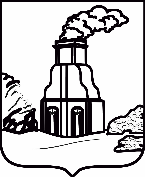 АДМИНИСТРАЦИЯЦЕНТРАЛЬНОГО РАЙОНА ГОРОДА БАРНАУЛАПОСТАНОВЛЕНИЕОт __________________	№______________В соответствии с Федеральным законом от 31.07.2020 №248-ФЗ «О государственном контроле (надзоре) и муниципальном контроле в Российской Федерации», постановлением Правительства Российской Федерации от 27.10.2021 №1844 «Об утверждении требований к разработке, содержанию, общественному обсуждению проектов форм проверочных листов, утверждению, применению, актуализации форм проверочных листов, а также случаев обязательного применения проверочных листов», решениями Барнаульской городской Думы от 29.10.2021 №775 «Об утверждении Положений о районах города Барнаула и администрациях районов города Барнаула», от 19.03.2021 №645 «Об утверждении Правил благоустройства территории городского округа - города Барнаула Алтайского края», от 30.11.2021 №797 «Об утверждении Положения о муниципальном контроле на автомобильном транспорте, городском наземном электрическом транспорте и в дорожном хозяйстве на территории городского округа - города Барнаула Алтайского края» администрация Центрального района города Барнаула постановляет:1.	Утвердить форму проверочного листа (список контрольных вопросов, ответы на которые свидетельствуют о соблюдении или несоблюдении контролируемым лицом обязательных требований), применяемого при осуществлении муниципального контроля в сфере благоустройства, предметом которого является соблюдение правил благоустройства территории городского округа, в том числе требований к обеспечению доступности для инвалидов объектов социальной, инженерной и транспортной инфраструктур и предоставляемых услуг (приложение).2.	Главному специалисту – пресс-секретарю опубликовать постановление в официальном сетевом издании «Правовой портал администрации г.Барнаула» и разместить на официальном Интернет-сайте города Барнаула.3.	Контроль за исполнением постановления возложить на первого заместителя главы администрации по жилищно-коммунальному хозяйству.Глава администрации	М.Н. СабынаПриложение к постановлению администрации района от __________№ _______ФормаПроверочный лист (список контрольных вопросов, ответы на которые свидетельствуют о соблюдении или несоблюдении контролируемым лицом обязательных требований), применяемый при осуществлении муниципального контроля в сфере благоустройства, предметом которого является соблюдение правил благоустройства территории городского округа, в том числе требований к обеспечению доступности для инвалидов объектов социальной, инженерной и транспортной инфраструктур и предоставляемых услуг«____» ______________20____г.(дата  заполнения  проверочного листа)Наименование органа муниципального контроля: 	Форма проверочного листа утверждена постановлением администрации Центрального района города Барнаула от «___» __________ 20__г. №____Вид контрольного мероприятия 	Объект муниципального контроля, в отношении которого проводится контрольное мероприятие	Фамилия, имя и отчество (при наличии) гражданина или индивидуального предпринимателя, его ИНН и (или) ОГРНИП, адрес регистрации гражданина или индивидуального предпринимателя, наименование юридического лица, его ИНН и (или) ОГРН, адрес организации (ее филиалов, представительств, обособленных структурных подразделений), являющегося контролируемым лицом 	Место (места) проведения контрольного мероприятия с заполнением проверочного листа: 	Реквизиты решения контрольного органа о проведении контрольного мероприятия, подписанного уполномоченным должностным лицом контрольного органа: 	Учетный номер контрольного мероприятия: 	Список контрольных вопросов, отражающих содержание обязательных требований:Размещение, содержание и восстановление объектов и элементов благоустройства:Требования к ограждениям:Требования к пляжам и набережным:Организация освещения территории города:Организация озеленения территории города:Мероприятия по охране зеленых насаждений:Снос и обрезка деревьев и кустарников, компенсационное озеленение, городские леса:Размещение и содержание детских и спортивных площадок, площадок для выгула животных, парковок (парковочных мест), малых архитектурных форм:Организация пешеходных коммуникаций, в том числе тротуаров, аллей, дорожек, тропинок:Размещение информации на территории города, в том числе установка указателей с наименованиями улиц и номерами домов, вывесок:Уборка территории города, в том числе в зимний период:Обустройство территории города в целях обеспечения беспрепятственного передвижения по указанной территории инвалидов и других маломобильных групп населения:Организация стоков ливневых вод:Порядок проведения земляных работ:Требование к содержанию прилегающих территорий:Внешний вид фасадов и ограждающих конструкций зданий, строений, сооружений:Праздничное оформление территории города:Порядок участия граждан и организаций в мероприятиях по благоустройству города:Порядок выпаса сельскохозяйственных животных и домашней птицы на территории общего пользования:Об утверждении формы проверочного листа (список контрольных вопросов, ответы на которые свидетельствуют о соблюдении или несоблюдении контролируемым лицом обязательных требований), применяемого при осуществлении муниципального контроля в сфере благоустройства, предметом которого является соблюдение правил благоустройства территории городского округа, в том числе требований к обеспечению доступности для инвалидов объектов социальной, инженерной и транспортной инфраструктур и предоставляемых услугПредусмотренный постановлением Правительства Российской Федерации от 16.04.2021 №604 «Об утверждении Правил формирования и ведения единого реестра контрольных (надзорных) мероприятий и о внесении изменения в постановление Правительства Российской Федерации от 28.04.2015 №415»№п/пПеречень вопросов, отражающих содержание обязательных требований, требований, установленных муниципальными правовыми актами, составляющими предмет проверкиРеквизиты нормативных правовых актов с указанием их структурных единиц, которыми установлены обязательные требованияОтветы на вопросы(Да / Нет /Не применимо)Примечание1.Элемент благоустройства размещен на территории общего пользования? Часть 1 статьи 25 Правил благоустройства территории городского округа - города Барнаула Алтайского края, утвержденных решением Барнаульской городской Думы от 19.03.2021 №6452.Элемент благоустройства размещен на земле или земельном участке, находящемся в муниципальной собственности?Часть 1 статьи 25 Правил благоустройства территории городского округа - города Барнаула Алтайского края, утвержденных решением Барнаульской городской Думы от 19.03.2021 №6453.Элемент благоустройства размещен на земле или земельном участке, государственная собственность на который не разграничена? Часть 1 статьи 25 Правил благоустройства территории городского округа - города Барнаула Алтайского края, утвержденных решением Барнаульской городской Думы от 19.03.2021 №6454.Заключено ли с администрацией района соглашение о благоустройстве прилегающей территории (общественного пространства)? Часть 2 статьи 24 Правил благоустройства территории городского округа - города Барнаула Алтайского края, утвержденных решением Барнаульской городской Думы от 19.03.2021 №6455.Имеется ли действующий проект благоустройства? Часть 1 статьи 25 Правил благоустройства территории городского округа - города Барнаула Алтайского края, утвержденных решением Барнаульской городской Думы от 19.03.2021 №6456Объект или элемент благоустройства перемещен?Часть 5 статьи 25 Правил благоустройства территории городского округа - города Барнаула Алтайского края, утвержденных решением Барнаульской городской Думы от 19.03.2021 №6457.Объект или элемент благоустройства демонтирован? Часть 5 статьи 25 Правил благоустройства территории городского округа - города Барнаула Алтайского края, утвержденных решением Барнаульской городской Думы от 19.03.2021 №6458.Перемещение, либо демонтаж объекта или элемента благоустройства осуществлены в связи с необходимостью проведения ремонтных работ, организации хранения? Часть 5 статьи 25 Правил благоустройства территории городского округа - города Барнаула Алтайского края, утвержденных решением Барнаульской городской Думы от 19.03.2021 №6459.Объект или элемент благоустройства используется не по назначению?Часть 5 статьи 25 Правил благоустройства территории городского округа - города Барнаула Алтайского края, утвержденных решением Барнаульской городской Думы от 19.03.2021 №64510.Содержится ли надлежащим образом объект либо элемент благоустройства?Часть 1 статьи 26 Правил благоустройства территории городского округа - города Барнаула Алтайского края, утвержденных решением Барнаульской городской Думы от 19.03.2021 №64511.Содержится ли в надлежащем состоянии общественный санитарном и техническом состоянии стационарный туалет? Часть 3 статьи 26 Правил благоустройства территории городского округа - города Барнаула Алтайского края, утвержденных решением Барнаульской городской Думы от 19.03.2021 №64512.Содержится ли в надлежащем состоянии общественный санитарном и техническом состоянии биотуалет?Часть 3 статьи 26 Правил благоустройства территории городского округа - города Барнаула Алтайского края, утвержденных решением Барнаульской городской Думы от 19.03.2021 №64513.Объект или элемент благоустройства после проведения земляных работ восстановлены в установленные сроки? Часть 5 статьи 26 Правил благоустройства территории городского округа - города Барнаула Алтайского края, утвержденных решением Барнаульской городской Думы от 19.03.2021 №645№п/пПеречень вопросов, отражающих содержание обязательных требований, требований, установленных муниципальными правовыми актами, составляющими предмет проверкиРеквизиты нормативных правовых актов с указанием их структурных единиц, которыми установлены обязательные требованияОтветы на вопросы(Да / Нет /Не применимо)Примечание1.Соблюден ли отступ от границы примыкания при размещении ограждения на территории газона? Часть 5 статьи 27 Правил благоустройства территории городского округа - города Барнаула Алтайского края, утвержденных решением Барнаульской городской Думы от 19.03.2021 №6452.Размещены ли в пределах красных линий улиц ограждения участков, расположенных по фасадной части улиц? Часть 6 статьи 27 Правил благоустройства территории городского округа - города Барнаула Алтайского края, утвержденных решением Барнаульской городской Думы от 19.03.2021 №6453.Размещены ли по границам земельных участков, определенных в государственном кадастре недвижимости, ограждения участков, расположенных внутри квартала или микрорайона?Часть 6 статьи 27 Правил благоустройства территории городского округа - города Барнаула Алтайского края, утвержденных решением Барнаульской городской4.Превышает ли высота ограждения 3 м?Часть 8 статьи 27 Правил благоустройства территории городского округа - города Барнаула Алтайского края, утвержденных решением Барнаульской городской5.Обеспечивается ли постоянный уход за внешним видом ограждения в порядке, установленном Правилами? Часть 9 статьи 27 Правил благоустройства территории городского округа - города Барнаула Алтайского края, утвержденных решением Барнаульской городской6Размещены ли на ограждении объявления, листовки, плакаты и иная печатная продукция, наклейки, надписи, графические изображения, рисунки?Часть 10 статьи 27 Правил благоустройства территории городского округа - города Барнаула Алтайского края, утвержденных решением Барнаульской городской7.Находится ли ограждение в исправном состоянии? Часть 11 статьи 27 Правил благоустройства территории городского округа - города Барнаула Алтайского края, утвержденных решением Барнаульской городской8.Имеют ли материалы ограждений следы изменения декоративных и эксплуатационных свойств, а также следов разрушения и коррозии? Часть 11 статьи 27 Правил благоустройства территории городского округа - города Барнаула Алтайского края, утвержденных решением Барнаульской городской9.Выполнено ли в едином стиле ограждение земельного участка? Часть 11 статьи 27 Правил благоустройства территории городского округа - города Барнаула Алтайского края, утвержденных решением Барнаульской городской10.Имеются ли загрязнения на ограждении?Часть 12 статьи 27 Правил благоустройства территории городского округа - города Барнаула Алтайского края, утвержденных решением Барнаульской городской11.Требуется ли ремонт ограждения?Часть 12 статьи 27 Правил благоустройства территории городского округа - города Барнаула Алтайского края, утвержденных решением Барнаульской городской12.Требуется ли окраска ограждения?Часть 12 статьи 27 Правил благоустройства территории городского округа - города Барнаула Алтайского края, утвержденных решением Барнаульской городской13.Имеется ли отклонение ограждения по вертикали?Часть 12 статьи 27 Правил благоустройства территории городского округа - города Барнаула Алтайского края, утвержденных решением Барнаульской городской14.Соответствует ли ограждение территории объекта культурного наследия требованиям, установленным для данных территорий?Часть 14 статьи 27 Правил благоустройства территории городского округа - города Барнаула Алтайского края, утвержденных решением Барнаульской городской15.Имеется ли ограждение по всему периметру строительной площадки, в том числе места сноса здания, строения, сооружения?Часть 15 статьи 27 Правил благоустройства территории городского округа - города Барнаула Алтайского края, утвержденных решением Барнаульской городской16.Имеет ли ограждение проемы, кроме ворот для проезда и прохода?Часть 15 статьи 27 Правил благоустройства территории городского округа - города Барнаула Алтайского края, утвержденных решением Барнаульской городской17.Использованы ли при ограждении клумб автомобильные шины, либо иная потерявшая потребительские свойства продукция? Часть 16 статьи 27 Правил благоустройства территории городского округа - города Барнаула Алтайского края, утвержденных решением Барнаульской городской№п/пПеречень вопросов, отражающих содержание обязательных требований, требований, установленных муниципальными правовыми актами, составляющими предмет проверкиРеквизиты нормативных правовых актов с указанием их структурных единиц, которыми установлены обязательные требованияОтветы на вопросы(Да / Нет /Не применимо)Примечание1.Территория пляжа обустроена и содержится в соответствии с требованиями ГОСТ Р 55698-2013 «Туристские услуги. Услуги пляжей. Общие требования» и законодательства в области санитарно-эпидемиологического благополучия населения? Часть 1 статьи 28 Правил благоустройства территории городского округа - города Барнаула Алтайского края, утвержденных решением Барнаульской городской Думы от 19.03.2021 №6452.Территория набережной благоустроена в соответствии с СП 398.1325800.2018 «Набережные. Правила градостроительного проектирования»? Часть 3 статьи 28 Правил благоустройства территории городского округа - города Барнаула Алтайского края, утвержденных решением Барнаульской городской Думы от 19.03.2021 №6453.Элементы благоустройства, некапитальные нестационарные объекты мелкорозничной торговли и сервиса размещены на набережной при условии обеспечения движения пешеходов по пешеходным коммуникациям с габаритами, соответствующими нормативным требованиям? Часть 4 статьи 28 Правил благоустройства территории городского округа - города Барнаула Алтайского края, утвержденных решением Барнаульской городской Думы от 19.03.2021 №6454.Размещение нестационарных торговых объектов на территории набережной в границах земельных участков, находящихся в государственной собственности или муниципальной собственности, государственная собственность на которые не разграничена, осуществлено в соответствии со схемой размещения нестационарных торговых объектов, утвержденной постановлением администрации города Барнаула?Часть 5 статьи 28 Правил благоустройства территории городского округа - города Барнаула Алтайского края, утвержденных решением Барнаульской городской Думы от 19.03.2021 №645№п/пПеречень вопросов, отражающих содержание обязательных требований, требований, установленных муниципальными правовыми актами, составляющими предмет проверкиРеквизиты нормативных правовых актов с указанием их структурных единиц, которыми установлены обязательные требованияОтветы на вопросы(Да / Нет /Не применимо)Примечание1.Освещение улицы, дороги, площади, тротуара, набережной, моста, бульвара, пешеходной аллеи, общественной территории, указателя, элемента городской информации в вечернее и ночное время суток осуществлено в соответствии с вечерним будничным, ночным дежурным и праздничным режимами по расписанию, утвержденному комитетом по дорожному хозяйству, благоустройству, транспорту и связи города Барнаула? Часть 1 статьи 29 Правил благоустройства территории городского округа - города Барнаула Алтайского края, утвержденных решением Барнаульской городской Думы от 19.03.2021 №6452.Осуществляется ли собственниками (иными законными владельцами) зданий, строений, сооружений или уполномоченными ими лицами придомовых территории, территорий промышленных и коммунальных предприятий, а также арок в вечернее и ночное время суток? Часть 3 статьи 29 Правил благоустройства территории городского округа - города Барнаула Алтайского края, утвержденных решением Барнаульской городской Думы от 19.03.2021 №6453.Исключает ли способ настройки системы наружного освещения возможность засветки окон жилых помещений? Часть 4 статьи 29 Правил благоустройства территории городского округа - города Барнаула Алтайского края, утвержденных решением Барнаульской городской Думы от 19.03.2021 №6454.Соответствует ли требованиям жилищного законодательства наружное освещение фасадов многоквартирных домов, их подъездов, строений и знаков адресации в темное время суток? Часть 2 статьи 30 Правил благоустройства территории городского округа - города Барнаула Алтайского края, утвержденных решением Барнаульской городской Думы от 19.03.2021 №6455.Согласовано ли в установленном порядке с комитетом по строительству, архитектуре и развитию города Барнаула устройство архитектурного освещения фасадов зданий, строений, сооружений?Часть 1 статьи 31 Правил благоустройства территории городского округа - города Барнаула Алтайского края, утвержденных решением Барнаульской городской Думы от 19.03.2021 №645№п/пПеречень вопросов, отражающих содержание обязательных требований, требований, установленных муниципальными правовыми актами, составляющими предмет проверкиРеквизиты нормативных правовых актов с указанием их структурных единиц, которыми установлены обязательные требованияОтветы на вопросы(Да / Нет /Не применимо)Примечание1.Обеспечены ли лицом, осуществляющим содержание зеленых насаждений на территориях общего пользования, земельных участках (землях), находящихся в муниципальной собственности и государственная собственность на которые не разграничена: - уход за зелеными насаждениями; - снос сухих деревьев и кустарников, вырезка сухих и сломанных веток и сучьев, замазка ран и дупел на деревьях; - сохранность зеленых насаждений посредством организации работ по содержанию зеленых насаждений, а также по восстановлению зеленых насаждений в результате их повреждения; - полив газонов, цветников, кустарников, вновь высаженных деревьев в летнее время года в сухую погоду?Часть 4 статьи 32 Правил благоустройства территории городского округа - города Барнаула Алтайского края, утвержденных решением Барнаульской городской Думы от 19.03.2021 №6452.Приняты ли лицом, осуществляющим содержание зеленых насаждений на территориях общего пользования, земельных участках (землях), находящихся в муниципальной собственности и государственная собственность на которые не разграничена, меры по недопущению: - вытаптывания зеленых насаждений, в том числе на газонах, цветниках, включая обозначение границ произрастания зеленых насаждений в виде прилегающего искусственного покрытия, бордюра, ограждения, декоративной решетки или живой изгороди;- складирования на зеленые насаждения, в том числе на газоны, цветники, материалов, отходов, мусора, противогололедных смесей, иных вредных веществ, а также уплотненного снега и снежно-ледяных образований?Часть 4 статьи 32 Правил благоустройства территории городского округа - города Барнаула Алтайского края, утвержденных решением Барнаульской городской Думы от 19.03.2021 №6453.Застройка размещена на объекте озеленения общего пользования (в парке, саду, сквере, на бульваре), либо на земельном участке, предназначенном для создания насаждений общего пользования?Часть 5 статьи 32 Правил благоустройства территории городского округа - города Барнаула Алтайского края, утвержденных решением Барнаульской городской Думы от 19.03.2021 №6454.Размещенная на объекте озеленения общего пользования (в парке, саду, сквере, на бульваре), либо на земельном участке, предназначенном для создания насаждений общего пользования застройка предназначена для обеспечения его функционирования и обслуживания? Часть 5 статьи 32 Правил благоустройства территории городского округа - города Барнаула Алтайского края, утвержденных решением Барнаульской городской Думы от 19.03.2021 №6455.Озеленение застраиваемой, реконструируемой территории выполнено в ближайший благоприятный период (в весенний период, начиная с 1 апреля по 31 мая; в осенний период, начиная с 1 сентября по 31 октября) при среднесуточном температурном режиме не ниже -15°C, следующий за моментом окончания строительства объекта и после очистки территории от остатков строительных материалов, мусора, прокладки подземных коммуникаций и сооружений, строительства, реконструкции, капитального ремонта, ремонта автомобильных дорог, проездов, тротуаров, устройства малых архитектурных форм и других элементов благоустройства?Часть 5 статьи 32 Правил благоустройства территории городского округа - города Барнаула Алтайского края, утвержденных решением Барнаульской городской Думы от 19.03.2021 №6456.Работы по озеленению территории общего пользования при производстве работ по строительству, реконструкции, капитальному ремонту объектов благоустройства выполнены в соответствии с проектной документацией, утвержденной в установленном порядке? Часть 5 статьи 32 Правил благоустройства территории городского округа - города Барнаула Алтайского края, утвержденных решением Барнаульской городской Думы от 19.03.2021 №6457.Указаны ли при планировании размещения объекта капитального строительства сведения об имеющихся на участке деревьях и кустарниках на чертеже градостроительного плана земельного участка органом, уполномоченным на подготовку и выдачу градостроительного плана земельного участка? Часть 6 статьи 32 Правил благоустройства территории городского округа - города Барнаула Алтайского края, утвержденных решением Барнаульской городской Думы от 19.03.2021 №6458.Соблюдены ли требования Положения о парках культуры и отдыха города Барнаула, утвержденного решением Барнаульской городской Думы, при озеленении территорий парков культуры и отдыха, а также содержании зеленых насаждений на их территории правообладателями земельных участков, на которых расположены парки культуры и отдыха?Статья 37 Правил благоустройства территории городского округа - города Барнаула Алтайского края, утвержденных решением Барнаульской городской Думы от 19.03.2021 №645№п/пПеречень вопросов, отражающих содержание обязательных требований, требований, установленных муниципальными правовыми актами, составляющими предмет проверкиРеквизиты нормативных правовых актов с указанием их структурных единиц, которыми установлены обязательные требованияОтветы на вопросы(Да / Нет /Не применимо)Примечание1.Предприняты ли организатором строительной площадки, расположенной вблизи объектов озеленения меры к сохранению целостности зеленых насаждений, отмеченных в проекте как сохраняемые, посредством огораживания, частичной обрезки низких и широких крон, охранительной обвязки стволов деревьев, связывания крон кустарников, засыпки гравием участков почвы под растениями, расположенными рядом с проездами и стоянками транспортных средств и иной техники в целях предупреждения уплотнения почвы? Часть 1 статьи 33 Правил благоустройства территории городского округа - города Барнаула Алтайского края, утвержденных решением Барнаульской городской Думы от 19.03.2021 №6452.При ведении ремонтных, строительных и иных работ, связанных с нарушением почвенного слоя, был ли снят и сохранен плодородный слой почвы для его дальнейшего использования в озеленении территории? Часть 2 статьи 33 Правил благоустройства территории городского округа - города Барнаула Алтайского края, утвержденных решением Барнаульской городской Думы от 19.03.2021 №6453.Собраны ли в кучи листья и трава с последующим компостированием или удалением в установленном порядке?Часть 3 статьи 33 Правил благоустройства территории городского округа - города Барнаула Алтайского края, утвержденных решением Барнаульской городской Думы от 19.03.2021 №6454.Производилась ли весной после таяния снега или осенью уборка на газонах, включающая в себя очистку от мусора всей площади газонов? Часть 4 статьи 33 Правил благоустройства территории городского округа - города Барнаула Алтайского края, утвержденных решением Барнаульской городской Думы от 19.03.2021 №6455.Имеются ли в цветниках сорняки, отцветшие и погибшие растения? Часть 5 статьи 33 Правил благоустройства территории городского округа - города Барнаула Алтайского края, утвержденных решением Барнаульской городской Думы от 19.03.2021 №6456.Требуется ли подсадка новых растений в цветники или вазоны? Часть 7 статьи 34 Правил благоустройства территории городского округа - города Барнаула Алтайского края, утвержденных решением Барнаульской городской Думы от 19.03.2021 №645№п/пПеречень вопросов, отражающих содержание обязательных требований, требований, установленных муниципальными правовыми актами, составляющими предмет проверкиРеквизиты нормативных правовых актов с указанием их структурных единиц, которыми установлены обязательные требованияОтветы на вопросы(Да / Нет /Не применимо)Примечание1.Соблюден ли порядок вырубки и лесовосстановления лесных насаждений в городских лесах установленный лесохозяйственным регламентом, утвержденным постановлением администрации города Барнаула?Часть 6 статьи 33 Правил благоустройства территории городского округа - города Барнаула Алтайского края, утвержденных решением Барнаульской городской Думы от 19.03.2021 №6452.Соблюден ли порядок сноса и выполнения компенсационных посадок зеленых насаждений, установленный Правилами благоустройства территории городского округа - города Барнаула Алтайского края и постановлением администрации города Барнаула? Часть 6 статьи 33 Правил благоустройства территории городского округа - города Барнаула Алтайского края, утвержденных решением Барнаульской городской Думы от 19.03.2021 №6453.Имеется ли у лица, осуществившего снос и обрезку деревьев и кустарников на земельных участках, являющихся муниципальной собственностью, или земельных участках, государственная собственность на которые не разграничена, разрешение, выданное уполномоченным органом местного самоуправления города Барнаула? Часть 2 статьи 34 Правил благоустройства территории городского округа - города Барнаула Алтайского края, утвержденных решением Барнаульской городской Думы от 19.03.2021 №6454.Какой тип обрезки деревьев и кустарников проведен? Части 4, 5 статьи 34 Правил благоустройства территории городского округа - города Барнаула Алтайского края, утвержденных решением Барнаульской городской Думы от 19.03.2021 №6455.Обрезка деревьев и кустарников проведена в установленные Правилами благоустройства территории городского округа - города Барнаула Алтайского края периоды? Части 4, 5 статьи 34 Правил благоустройства территории городского округа - города Барнаула Алтайского края, утвержденных решением Барнаульской городской Думы от 19.03.2021 №6456.Обеспечено ли соблюдение требований безопасности и санитарных норм и правил при проведении работ по сносу или обрезке деревьев, кустарников лицом, производящим работы? Часть 6 статьи 34 Правил благоустройства территории городского округа - города Барнаула Алтайского края, утвержденных решением Барнаульской городской Думы от 19.03.2021 №6457.Порубочные остатки (части стволов и ветви), спиленные деревья вывезены в течение трех дней со дня осуществления работ лицами, производящими работы? Часть 6 статьи 34 Правил благоустройства территории городского округа - города Барнаула Алтайского края, утвержденных решением Барнаульской городской Думы от 19.03.2021 №6458.Имеются ли признаки повреждения или уничтожения зеленых насаждений? Часть 1 статьи 35 Правил благоустройства территории городского округа - города Барнаула Алтайского края, утвержденных решением Барнаульской городской Думы от 19.03.2021 №6459.Снос зеленых насаждений осуществлен в охранных зонах сооружений, в том числе инженерных коммуникаций, объектов электросетевого хозяйства?Часть 5 статьи 35 Правил благоустройства территории городского округа - города Барнаула Алтайского края, утвержденных решением Барнаульской городской Думы от 19.03.2021 №64510.Приведет ли посадка зеленых насаждений к нарушению инсоляции жилых и нежилых помещений?Часть 5 статьи 35 Правил благоустройства территории городского округа - города Барнаула Алтайского края, утвержденных решением Барнаульской городской Думы от 19.03.2021 №64511.Приведет ли посадка зеленых насаждений к разрушению корневой системой деревьев фундаментов зданий, строений, сооружений, асфальтового покрытия тротуаров и проезжей части дорог?Часть 5 статьи 35 Правил благоустройства территории городского округа - города Барнаула Алтайского края, утвержденных решением Барнаульской городской Думы от 19.03.2021 №64512.Имеются ли в микрорайоне (квартале) территории, государственная собственность на которые не разграничена, места общего пользования и земельные участки, находящиеся в муниципальной собственности?Часть 5 статьи 35 Правил благоустройства территории городского округа - города Барнаула Алтайского края, утвержденных решением Барнаульской городской Думы от 19.03.2021 №64513.Возведены ли на месте проведения работ по посадке здания, строения, сооружения? Часть 5 статьи 35 Правил благоустройства территории городского округа - города Барнаула Алтайского края, утвержденных решением Барнаульской городской Думы от 19.03.2021 №64514.Осуществлено ли компенсационное озеленение в установленном порядке?Части 2-4 статьи 35 Правил благоустройства территории городского округа - города Барнаула Алтайского края, утвержденных решением Барнаульской городской Думы от 19.03.2021 №64515.Компенсационное озеленение осуществлено в периоды, установленные Правилами благоустройства территории городского округа - города Барнаула Алтайского края?Часть 6 статьи 35 Правил благоустройства территории городского округа - города Барнаула Алтайского края, утвержденных решением Барнаульской городской Думы от 19.03.2021 №64516.Обеспечено ли удаление упавших деревьев, частей стволов и веток с проезжей части дорог, тротуаров, с контактных сетей электротранспорта, проводов уличного освещения и электроснабжения организациями, являющимися собственниками (иными законными владельцами) данных объектов, или уполномоченными ими лицами, в течение суток с момента обнаружения? Часть 1 статьи 36 Правил благоустройства территории городского округа - города Барнаула Алтайского края, утвержденных решением Барнаульской городской Думы от 19.03.2021 №64517.Удалены ли упавшие деревья, части стволов и веток с выступающих частей фасадов зданий собственниками (иными законными владельцами) указанных зданий или уполномоченными ими лицами в течение суток с момента обнаружения? Часть 2 статьи 36 Правил благоустройства территории городского округа - города Барнаула Алтайского края, утвержденных решением Барнаульской городской Думы от 19.03.2021 №64518.Имеются ли на территории городских лесов факты: - использования токсичных химических препаратов; - осуществления видов деятельности в сфере охотничьего хозяйства; - ведения сельского хозяйства; - разведки и добычи полезных ископаемых; - строительства и эксплуатации объектов капитального строительства, за исключением гидротехнических сооружений; - осуществления иных видов деятельности, осуществление которых не допускается на территории городских лесов в соответствии с действующим лесным законодательством?Часть 2 статьи 38 Правил благоустройства территории городского округа - города Барнаула Алтайского края, утвержденных решением Барнаульской городской Думы от 19.03.2021 №645№п/пПеречень вопросов, отражающих содержание обязательных требований, требований, установленных муниципальными правовыми актами, составляющими предмет проверкиРеквизиты нормативных правовых актов с указанием их структурных единиц, которыми установлены обязательные требованияОтветы на вопросы(Да / Нет /Не применимо)Примечание1.Соответствует ли состав игрового и спортивного оборудования для детей и подростков анатомо-физиологическим особенностям разных возрастных групп?Часть 1 статьи 43 Правил благоустройства территории городского округа - города Барнаула Алтайского края, утв. решением Барнаульской городской Думы от 19.03.2021 №6452.Имеют ли металлические конструкции спортивного оборудования надежные соединения?Часть 3 статьи 43 Правил благоустройства территории городского округа - города Барнаула Алтайского края, утв. решением Барнаульской городской Думы от 19.03.2021 №6453.Имеют ли металлические конструкции спортивного оборудования антикоррозийную обработку? Часть 3 статьи  43 Правил благоустройства территории городского округа - города Барнаула Алтайского края, утв. решением Барнаульской городской Думы от 19.03.2021 №6454.Имеют ли металлические конструкции спортивного оборудования ровные гладкие поверхности?Часть 3 статьи 43 Правил благоустройства территории городского округа - города Барнаула Алтайского края, утв. решением Барнаульской городской Думы от 19.03.2021 №6455.Имеют ли металлические конструкции спортивного оборудования прочные покрытия и окраску?Часть 3 статьи 43 Правил благоустройства территории городского округа - города Барнаула Алтайского края, утв. решением Барнаульской городской Думы от 19.03.2021 №6456.Находится ли игровое и спортивное оборудование в исправном состоянии? Часть 4 статьи 43 Правил благоустройства территории городского округа - города Барнаула Алтайского края, утв. решением Барнаульской городской Думы от 19.03.2021 №6457.Покрашено ли игровое и спортивное оборудование? Часть 4 статьи 43 Правил благоустройства территории городского округа - города Барнаула Алтайского края, утв. решением Барнаульской городской Думы от 19.03.2021 №6458.Надежно ли закреплено игровое и спортивное оборудование?Часть 4 статьи 43 Правил благоустройства территории городского округа - города Барнаула Алтайского края, утв. решением Барнаульской городской Думы от 19.03.2021 №6459.Проводится ли ежемесячное обследование игрового и спортивного оборудования на наличие скрытых дефектов лицами, на которых в соответствии с законодательством и Правилами возложены обязанности по содержанию детских игровых и спортивных площадок?Часть 4 статьи 43 Правил благоустройства территории городского округа - города Барнаула Алтайского края, утв. решением Барнаульской городской Думы от 19.03.2021 №64510.Соблюдены ли требования, установленные нормативами градостроительного проектирования Алтайского края и города Барнаула при обустройстве детских игровых площадки?Часть 3 статьи 44 Правил благоустройства территории городского округа - города Барнаула Алтайского края, утв. решением Барнаульской городской Думы от 19.03.2021 №64511.Проводится ли уборка территории детской игровой площадки?Часть 4 статьи 44 Правил благоустройства территории городского округа - города Барнаула Алтайского края, утв. решением Барнаульской городской Думы от 19.03.2021 №64512.Проводится ли регулярный осмотр игрового оборудования и обеспечение эксплуатационной надежности имеющихся функциональных элементов?Часть 4 статьи 44 Правил благоустройства территории городского округа - города Барнаула Алтайского края, утв. решением Барнаульской городской Думы от 19.03.2021 №64513.Имеет ли спортивная площадка ударопоглощающее покрытие?Часть 5 статьи 45 Правил благоустройства территории городского округа - города Барнаула Алтайского края, утв. решением Барнаульской городской Думы от 19.03.2021 №64514.Имеет ли спортивная площадка спортивное оборудование?Часть 5 статьи 45 Правил благоустройства территории городского округа - города Барнаула Алтайского края, утв. решением Барнаульской городской Думы от 19.03.2021 №64515.Имеет ли спортивная площадка ограждение?Часть 5 статьи 45 Правил благоустройства территории городского округа - города Барнаула Алтайского края, утв. решением Барнаульской городской Думы от 19.03.2021 №64516.Имеет ли спортивная площадка осветительное оборудование?Часть 5 статьи 45 Правил благоустройства территории городского округа - города Барнаула Алтайского края, утв. решением Барнаульской городской Думы от 19.03.2021 №64517.Прорастают ли на спортивной площадке растения с шипами?Часть 6 статьи 45 Правил благоустройства территории городского округа - города Барнаула Алтайского края, утв. решением Барнаульской городской Думы от 19.03.2021 №64518.Соблюдено ли расстояние не менее 2 метра от спортивной площадки для высаживания вызывающих аллергическую реакцию в период цветения, растений, имеющих ядовитые плоды и (или) листья, а также посадка деревьев и кустарников, имеющих блестящие листья, дающих большое количество летящих семян, обильно плодоносящих и рано сбрасывающих листву?Часть 6 статьи 45 Правил благоустройства территории городского округа - города Барнаула Алтайского края, утв. решением Барнаульской городской Думы от 19.03.2021 №64519.Спортивная площадка, предназначенная для игровых видов спорта и видов спорта с использованием метательных снарядов, соответствует требованиям ГОСТ Р 56440-2015 «Национальный стандарт Российской Федерации. Оборудование спортивное универсальное свободного доступа. Требования и методы испытания с учетом безопасности»?Часть 8 статьи 45 Правил благоустройства территории городского округа - города Барнаула Алтайского края, утв. решением Барнаульской городской Думы от 19.03.2021 №64520.Производится ли уборка территории спортивной площадки?Часть 9 статьи 45 Правил благоустройства территории городского округа - города Барнаула Алтайского края, утв. решением Барнаульской городской Думы от 19.03.2021 №64521.Производится ли  регулярный визуальный осмотр спортивного оборудования? Часть 9 статьи 45 Правил благоустройства территории городского округа - города Барнаула Алтайского края, утв. решением Барнаульской городской Думы от 19.03.2021 №64522.Обеспечивается ли  эксплуатационная надежность имеющихся функциональных элементов спортивного оборудования спортивной площадки?Часть 9 статьи 45 Правил благоустройства территории городского округа - города Барнаула Алтайского края, утв. решением Барнаульской городской Думы от 19.03.2021 №64523.Площадка для выгула животных размещена в соответствии с проектом благоустройства?Часть 4 статьи 46 Правил благоустройства территории городского округа - города Барнаула Алтайского края, утв. решением Барнаульской городской Думы от 19.03.2021 №64524.Покрытие поверхности части площадки, предназначенной для выгула животных, имеет выровненную поверхность, обеспечивающую хороший дренаж, не травмирующую конечности животных (газонное, песчаное, песчано-земляное)?Часть 3 статьи 47 Правил благоустройства территории городского округа - города Барнаула Алтайского края, утв. решением Барнаульской городской Думы от 19.03.2021 №64525.Покрытие Поверхности части площадки, предназначенной для владельцев собак, имеет  твердое или комбинированное покрытия (плитка, утопленная в газон)?Часть 3 статьи 47 Правил благоустройства территории городского округа - города Барнаула Алтайского края, утв. решением Барнаульской городской Думы от 19.03.2021 №64526.Подход к площадке оборудован твердым видом покрытия?Часть 3 статьи 47 Правил благоустройства территории городского округа - города Барнаула Алтайского края, утв. решением Барнаульской городской Думы от 19.03.2021 №64527.Выполнено ли ограждение площадки из легкой металлической сетки высотой не менее 1,5 м.? Часть 4 статьи 47 Правил благоустройства территории городского округа - города Барнаула Алтайского края, утв. решением Барнаульской городской Думы от 19.03.2021 №64528.Если ограждение выполнено, имеет ли оно расстояние между элементами и секциями, его нижним краем и землей не позволяющее животному покинуть площадку или причинить себе травму?Часть 4 статьи 47 Правил благоустройства территории городского округа - города Барнаула Алтайского края, утв. решением Барнаульской городской Думы от 19.03.2021 №64529.Предусмотрено ли вокруг ограждения площадки для выгула животных периметральное озеленение из плотных посадок высокого кустарника в виде живой изгороди или вертикального озеленения?Часть 4 статьи 47 Правил благоустройства территории городского округа - города Барнаула Алтайского края, утв. решением Барнаульской городской Думы от 19.03.2021 №64530.На территории площадки размещен информационный стенд с указанием сведений о лице, осуществляющем содержание площадки, и порядке ее использования?Часть 5 статьи 47 Правил благоустройства территории городского округа - города Барнаула Алтайского края, утв. решением Барнаульской городской Думы от 19.03.2021 №64531.Парковка (парковочные места) не препятствует пешеходному движению, проезду автотранспорта и машин специального назначения (пожарных, машин скорой помощи, аварийных, дорожно-уборочных)?Часть 4 статьи 48 Правил благоустройства территории городского округа - города Барнаула Алтайского края, утв. решением Барнаульской городской Думы от 19.03.2021 №64532.Парковка (парковочные места) имеет разметку? Часть 4 статьи 48 Правил благоустройства территории городского округа - города Барнаула Алтайского края, утв. решением Барнаульской городской Думы от 19.03.2021 №64533.Парковка (парковочные места) имеет дорожные знаки? Часть 4 статьи 48 Правил благоустройства территории городского округа - города Барнаула Алтайского края, утв. решением Барнаульской городской Думы от 19.03.2021 №64534.Парковка (парковочные места) имеет дорожные ограждения? Часть 4 статьи 48 Правил благоустройства территории городского округа - города Барнаула Алтайского края, утв. решением Барнаульской городской Думы от 19.03.2021 №64535.Производится ли уборка парковки (парковочного места)?Статья 49 Правил благоустройства территории городского округа - города Барнаула Алтайского края, утв. решением Барнаульской городской Думы от 19.03.2021 №64536.Производится ли вывоз коммунальных отходов с территорий парковки, (парковочного места)?Статья 49 Правил благоустройства территории городского округа - города Барнаула Алтайского края, утв. решением Барнаульской городской Думы от 19.03.2021 №64537.Производится ли вывоз снега с территорий парковки, (парковочного места)?Статья 49 Правил благоустройства территории городского округа - города Барнаула Алтайского края, утв. решением Барнаульской городской Думы от 19.03.2021 №64538.Малая архитектурная форма изготовлена из материалов, обеспечивающих ее безопасную эксплуатацию?Часть 2 статьи 50 Правил благоустройства территории городского округа - города Барнаула Алтайского края, утв. решением Барнаульской городской Думы от 19.03.2021 №64539.При установке малой архитектурной формы использовались автомобильные шины, или иная потерявшая потребительские свойства продукция?Часть 2 статьи 50 Правил благоустройства территории городского округа - города Барнаула Алтайского края, утв. решением Барнаульской городской Думы от 19.03.2021 №64540.Малая архитектурная форма находится в исправном состоянии? Часть 3 статьи 50 Правил благоустройства территории городского округа - города Барнаула Алтайского края, утв. решением Барнаульской городской Думы от 19.03.2021 №64541.Все ли составляющие части малой архитектурной формы соединены таким образом, чтобы их невозможно было разъединить без использования инструмента?Часть 3 статьи 50 Правил благоустройства территории городского округа - города Барнаула Алтайского края, утв. решением Барнаульской городской Думы от 19.03.2021 №64542.Малая архитектурная форма спроектирована с учетом возможности защиты от образования наледи и снежных заносов, обеспечение стока воды?Часть 4 статьи  50 Правил благоустройства территории городского округа - города Барнаула Алтайского края, утв. решением Барнаульской городской Думы от 19.03.2021 №64543.Малая архитектурная форма спроектирована с учетом возможности механизированной и ручной очистки территории рядом с малой архитектурной формой и под конструкцией?Часть 4 статьи  50 Правил благоустройства территории городского округа - города Барнаула Алтайского края, утв. решением Барнаульской городской Думы от 19.03.2021 №64544.Малая архитектурная форма спроектирована с учетом возможности применение расцветки, не диссонирующей с окружением?Часть 4 статьи 50 Правил благоустройства территории городского округа - города Барнаула Алтайского края, утв. решением Барнаульской городской Думы от 19.03.2021 №64545.Малая архитектурная форма спроектирована с учетом возможности безопасности для потенциальных пользователей?Часть 4 статьи 50 Правил благоустройства территории городского округа - города Барнаула Алтайского края, утв. решением Барнаульской городской Думы от 19.03.2021 №64546.Малая архитектурная форма спроектирована с учетом стилистического сочетания с другими малыми архитектурными формами и окружающей архитектурой?Часть 4 статьи 50 Правил благоустройства территории городского округа - города Барнаула Алтайского края, утв. решением Барнаульской городской Думы от 19.03.2021 №64547.Малая архитектурная форма имеет устойчивость конструкции, надежную фиксацию?Часть 5 статьи 50 Правил благоустройства территории городского округа - города Барнаула Алтайского края, утв. решением Барнаульской городской Думы от 19.03.2021 №64548.Малая архитектурная форма не создает препятствий для пешеходов?Часть 5 статьи 50 Правил благоустройства территории городского округа - города Барнаула Алтайского края, утв. решением Барнаульской городской Думы от 19.03.2021 №64549.Малая архитектурная форма, имеет повреждения, препятствующие ее дальнейшей эксплуатации? Часть 6 статьи  50 Правил благоустройства территории городского округа - города Барнаула Алтайского края, утв. решением Барнаульской городской Думы от 19.03.2021 №64550.Соответствует ли количество и объем устанавливаемых урн требованиям, предъявляемым в соответствии с законодательством об отходах производства и потребления?Часть 1 статьи 52 Правил благоустройства территории городского округа - города Барнаула Алтайского края, утв. решением Барнаульской городской Думы от 19.03.2021 №64551.Не мешает ли урна передвижению пешеходов, проезду инвалидных и детских колясок?Часть 5 статьи 52 Правил благоустройства территории городского округа - города Барнаула Алтайского края, утв. решением Барнаульской городской Думы от 19.03.2021 №64552.Установлена ли урна на территории общего пользования?Часть 2 статьи 52 Правил благоустройства территории городского округа - города Барнаула Алтайского края, утв. решением Барнаульской городской Думы от 19.03.2021 №64553.Осуществляется ли очистка урн лицами, ответственными за уборку соответствующей территории по мере ее заполнения, но не реже одного раза в день?Статья 53 Правил благоустройства территории городского округа - города Барнаула Алтайского края, утв. решением Барнаульской городской Думы от 19.03.2021 №64554.Производится промывка урн по мере загрязнения, но не реже одного раза в неделю?Статья 53 Правил благоустройства территории городского округа - города Барнаула Алтайского края, утв. решением Барнаульской городской Думы от 19.03.2021 №64555.Предусмотрена ли при установке урн опрокидывающийся механизм или  возможность использования вставных ведер и мусорных мешков?Статья 53 Правил благоустройства территории городского округа - города Барнаула Алтайского края, утв. решением Барнаульской городской Думы от 19.03.2021 №64556.Осуществляется ли покраска (побелка) урн, лицами, ответственными за уборку соответствующих территорий, не реже одного раза в год в период проведения на основании постановления администрации города Барнаула месячника весенней санитарной очистки и благоустройства, а также по мере необходимости в случае повреждения или загрязнения покрытия?Статья 53 Правил благоустройства территории городского округа - города Барнаула Алтайского края, утв. решением Барнаульской городской Думы от 19.03.2021 №645№п/пПеречень вопросов, отражающих содержание обязательных требований, требований, установленных муниципальными правовыми актами, составляющими предмет проверкиРеквизиты нормативных правовых актов с указанием их структурных единиц, которыми установлены обязательные требованияОтветы на вопросы(Да / Нет /Не применимо)Примечание1.Оборудована ли аллея  пешеходным покрытием в соответствии с ГОСТ Р 52766-2007 «Дороги автомобильные общего пользования. Элементы обустройства. Общие требования»?Часть 2 статьи 54 Правил благоустройства территории городского округа - города Барнаула Алтайского края, утв. решением Барнаульской городской Думы от 19.03.2021 №6452.Оборудован ли бульвар пешеходным покрытием в соответствии с ГОСТ Р 52766-2007 «Дороги автомобильные общего пользования. Элементы обустройства. Общие требования»?Часть 3 статьи 54 Правил благоустройства территории городского округа - города Барнаула Алтайского края, утв. решением Барнаульской городской Думы от 19.03.2021 №6453.Обеспечивать Пешеходные дорожки вдоль автомобильных дорог общего пользования и их безопасные условия движения пешеходов?Часть 4 статьи 54 Правил благоустройства территории городского округа - города Барнаула Алтайского края, утв. решением Барнаульской городской Думы от 19.03.2021 №6454.Соответствуют ли  пешеходные дорожки, их размещение требованиям ГОСТ 33150-2014 «Дороги автомобильные общего пользования. Проектирование пешеходных и велосипедных дорожек. Общие требования»?Часть 4 статьи 54 Правил благоустройства территории городского округа - города Барнаула Алтайского края, утв. решением Барнаульской городской Думы от 19.03.2021 №6455.Обеспечивают ли  пешеходные коммуникации доступность городской среды для инвалидов и других маломобильных групп населения, (оснащение их элементами и техническими средствами, способствующими передвижению инвалидов и других маломобильных групп населения, непрерывность связей пешеходных и транспортных путей, а также свободный доступ к объектам массового притяжения, в том числе объектам транспортной инфраструктуры, минимальное число пересечений с проезжей частью дорог и пересечений массовых пешеходных потоков)?Часть 5 статьи 54 Правил благоустройства территории городского округа - города Барнаула Алтайского края, утв. решением Барнаульской городской Думы от 19.03.2021 №6456.6. Оборудованы ли пешеходные коммуникации, (за исключением дорожек и тропинок), местами для кратковременного отдыха (скамейки, освещение, урны)?Часть 6 статьи 54 Правил благоустройства территории городского округа - города Барнаула Алтайского края, утв. решением Барнаульской городской Думы от 19.03.2021 №6457.Соответствует ли лестничный сход требованиям ГОСТ 32944-2014 «Дороги автомобильные общего пользования. Пешеходные переходы. Классификация. Общие требования»?Статья 55 Правил благоустройства территории городского округа - города Барнаула Алтайского края, утв. решением Барнаульской городской Думы от 19.03.2021 №6458.Имеются ли на пешеходном переходе необходимые элементы  благоустройства наземных пешеходных переходов: дорожные знаки, обозначающие пешеходный переход, и (или) дорожную разметка или осветительное оборудование?.Статья 56 Правил благоустройства территории городского округа - города Барнаула Алтайского края, утв. решением Барнаульской городской Думы от 19.03.2021 №6459.Соответствует ли велосипедная дорожка требованиям ГОСТ 33150-2014 «Дороги автомобильные общего пользования?Часть 1 статьи 57 Правил благоустройства территории городского округа - города Барнаула Алтайского края, утв. решением Барнаульской городской Думы от 19.03.2021 №64510.Предусмотрено ли вдоль велосипедной дорожки на рекреационной территории – озеленение?Часть 4 статьи 57 Правил благоустройства территории городского округа - города Барнаула Алтайского края, утв. решением Барнаульской городской Думы от 19.03.2021 №64511.Отвечает ли велосипедная дорожка требованиям обеспечения безопасности, связности, прямолинейности, комфортности передвижения на велосипедах?Часть 2 статьи 57 Правил благоустройства территории городского округа - города Барнаула Алтайского края, утв. решением Барнаульской городской Думы от 19.03.2021 №64512.Имеет ли велосипедная дорожка включает: твердый тип покрытия?Часть 3 статьи  57 Правил благоустройства территории городского округа - города Барнаула Алтайского края, утв. решением Барнаульской городской Думы от 19.03.2021 №64513.Имеет ли велосипедная дорожка элементы сопряжения поверхности велосипедной дорожки с прилегающими территориями?Часть 3 статьи 57 Правил благоустройства территории городского округа - города Барнаула Алтайского края, утв. решением Барнаульской городской Думы от 19.03.2021 №64514.Предусмотрено ли на  велосипедной дорожке, размещаемой вдоль улиц и дорог освещение?Часть 4 статьи 57 Правил благоустройства территории городского округа - города Барнаула Алтайского края, утв. решением Барнаульской городской Думы от 19.03.2021 №64515.Оборудованы пересечения пешеходных коммуникаций с улицами, дорогами бордюрными пандусами, а также сигнализирующими полосами об изменении рельефа для обеспечения спуска с тротуара на уровень дорожного покрытия?Часть 1 статьи 61 Правил благоустройства территории городского округа - города Барнаула Алтайского края, утв. решением Барнаульской городской Думы от 19.03.2021 №64516.Имеются ли вдоль пешеходных коммуникаций зеленые насаждения, здания, выступающие элементы зданий и технические устройства, сокращающие их ширину, а также минимальную высоту свободного пространства над уровнем покрытия пешеходных коммуникаций равную 2 м?Часть 2 статьи 58 Правил благоустройства территории городского округа - города Барнаула Алтайского края, утв. решением Барнаульской городской Думы от 19.03.2021 №64517.Ширина пешеходной коммуникаций в месте размещения на ней нестационарных сооружений не менее 1,5 м?Часть 3 статьи 58 Правил благоустройства территории городского округа - города Барнаула Алтайского края, утв. решением Барнаульской городской Думы от 19.03.2021 №64518.Обеспечивают ли пешеходные коммуникации связь жилых, общественных, производственных и иных зданий с остановками общественного транспорта, социальными объектами, объектами торговли, культурно-бытового обслуживания?Часть 4 статьи 58 Правил благоустройства территории городского округа - города Барнаула Алтайского края, утв. решением Барнаульской городской Думы от 19.03.2021 №64519.Соответствует ли освещение пешеходных коммуникаций требованиям ГОСТ Р 55706-2013 «Освещение наружное утилитарное. Классификация и нормы»?Часть 5 статьи 58 Правил благоустройства территории городского округа - города Барнаула Алтайского края, утв. решением Барнаульской городской Думы от 19.03.2021 №64520.Пешеходные коммуникации, сопряженные с проезжей частью дороги, отделяются от дороги дорожным бортовым камнем?Часть 7 статьи 58 Правил благоустройства территории городского округа - города Барнаула Алтайского края, утв. решением Барнаульской городской Думы от 19.03.2021 №64521.Малые архитектурные формы, ограждающие и рекламные конструкций не создают препятствий передвижению пешеходов, проезду инвалидных и детских колясок на пешеходных коммуникациях?Часть 8 статьи  58 Правил благоустройства территории городского округа - города Барнаула Алтайского края, утв. решением Барнаульской городской Думы от 19.03.2021 №64522.На пешеходных коммуникациях надписи и (или) графические изображения (граффити) с использованием строительных материалов и краски?Часть 9 статьи 58 Правил благоустройства территории городского округа - города Барнаула Алтайского края, утв. решением Барнаульской городской Думы от 19.03.2021 №645№п/пПеречень вопросов, отражающих содержание обязательных требований, требований, установленных муниципальными правовыми актами, составляющими предмет проверкиРеквизиты нормативных правовых актов с указанием их структурных единиц, которыми установлены обязательные требованияОтветы на вопросы(Да / Нет /Не применимо)Примечание1.Установлены ли на фасаде здания указатели с наименованиями улиц и номерами домов (зданий)?Часть 2 статьи 39 Правил благоустройства территории городского округа - города Барнаула Алтайского края, утв. решением Барнаульской городской Думы от 19.03.2021 №6452.Установлены ли у входа в подъезды многоквартирных жилых домов таблички с указанием номеров подъездов и квартир, расположенных в данном подъезде?Часть 3 статьи 39 Правил благоустройства территории городского округа - города Барнаула Алтайского края, утв. решением Барнаульской городской Думы от 19.03.2021 №6453.Указатели с наименованиями улиц и номерами домов (зданий) размещены в порядке, установленном постановлением администрации города Барнаула?Часть 4 статьи 39 Правил благоустройства территории городского округа - города Барнаула Алтайского края, утв. решением Барнаульской городской Думы от 19.03.2021 №6454.Установлены ли конструкции, информирующие об объекте притяжения, в соответствии с Государственным стандартом РФ ГОСТ Р 52044-2003 «Наружная реклама на автомобильных дорогах и территориях городских и сельских поселений. Общие технические требования к средствам наружной рекламы. Правила размещения»?Часть 5 статьи 39 Правил благоустройства территории городского округа - города Барнаула Алтайского края, утв. решением Барнаульской городской Думы от 19.03.2021 №6455.Согласованы ли конструкции, информирующие об объекте притяжения с комитетом по дорожному хозяйству, благоустройству, транспорту и связи города Барнаула в соответствии с порядком, утвержденным постановлением администрации города Барнаула?Часть 5 статьи 39 Правил благоустройства территории городского округа - города Барнаула Алтайского края, утв. решением Барнаульской городской Думы от 19.03.2021 №6456.Согласованы ли указатели, не являющиеся рекламными конструкциями с комитетом по дорожному хозяйству, благоустройству, транспорту и связи города Барнаула в соответствии с порядком, утвержденным постановлением администрации города Барнаула?Часть 5 статьи 39 Правил благоустройства территории городского округа - города Барнаула Алтайского края, утв. решением Барнаульской городской Думы от 19.03.2021 №6457.Размещены ли вывески на фасадах зданий, строений, сооружений, являющихся памятниками культурного наследия, в соответствии с действующим законодательством об охране объектов культурного наследия (памятников истории и культуры) народов Российской Федерации?Часть 2 статьи 40 Правил благоустройства территории городского округа - города Барнаула Алтайского края, утв. решением Барнаульской городской Думы от 19.03.2021 №6458.Размещение рекламных конструкций на территории города осуществляется в соответствии с решением Барнаульской городской Думы?Часть 1 статьи 41 Правил благоустройства территории городского округа - города Барнаула Алтайского края, утв. решением Барнаульской городской Думы от 19.03.2021 №6459.Размещение информационных конструкций на территории города осуществляется в соответствии с постановлением администрации города Барнаула?Часть 2 статьи 41 Правил благоустройства территории городского округа - города Барнаула Алтайского края, утв. решением Барнаульской городской Думы от 19.03.2021 №64510.Установлены ли на фасаде здания указатели с наименованиями улиц и номерами домов (зданий)?Часть 2 статьи 39 Правил благоустройства территории городского округа - города Барнаула Алтайского края, утв. решением Барнаульской городской Думы от 19.03.2021 №645№п/пПеречень вопросов, отражающих содержание обязательных требований, требований, установленных муниципальными правовыми актами, составляющими предмет проверкиРеквизиты нормативных правовых актов с указанием их структурных единиц, которыми установлены обязательные требованияОтветы на вопросы(Да / Нет /Не применимо)Примечание1.Обеспеченно ли население контейнерами по сбору мусора, специально отведенными местами накопления отходов производства и потребления, других отходов, снега, и иных мероприятий, направленных на обеспечение экологического и санитарно-эпидемиологического благополучия населения и охрану окружающей среды?Часть 1-2 статьи 71, статьи 72, статьи 73 Правил благоустройства территории городского округа - города Барнаула Алтайского края, утвержденных решением Барнаульской городской Думы от 19.03.2021 №6452.Соблюдаются ли сроки и периоды (интервалы) уборки территории города?Части 1,2 статьи 65, части 1,3,4,6 статьи 66, часть 1 статьи 67, часть 1 статьи 68, часть 2 статьи 69, части 5,6 статьи 70 Правил благоустройства территории городского округа - города Барнаула Алтайского края, утвержденных решением Барнаульской городской Думы от 19.03.2021 №6453.Обеспечен ли комплекс мероприятий по уборке территории города Барнаула?В летний период реализация мероприятий:- сбор и вывоз мусора со всей территории города;- мойка дорожных покрытий и тротуаров, а также подметание тротуаров;- полив тротуаров и дворовых территорий, зеленых насаждений, в том числе газонов;- уборка лотков проезжей части и бордюрного камня от песка, пыли, мусора после мойки, которые должны заканчиваться к 7 часам утра;- очистка решеток ливневой канализации;- покраска и (или) побелку урн, баков, малых архитектурных форм, ограждений;- покос травы (при высоте травы более 10 см) и уборку скошенной травы в течение суток с момента покоса.В зимний период реализация мероприятий:- очистка тротуаров, дворов, лотков проезжей части улиц от снега, наледи и мусора;- при возникновении скользкости или гололеда - посыпку песком и (или) реагентами пешеходных зон, лестниц, дворов, мест остановок общественного транспорта, обработку дорожных покрытий противогололедным материалом;- в период таяния - рыхление снега и организацию отвода талых вод;- очистка от снега крыш, удаление сосулек.Части 2 статьи 65, части1-6 статьи 66, части 2-9 статьи 67, части 2,3 статьи 68, часть 1 статьи 69 части 1-8 статьи 70 Правил благоустройства территории городского округа - города Барнаула Алтайского края, утвержденных решением Барнаульской городской Думы от 19.03.2021 №6454.Выполнены ли мероприятий по утилизации мусора?Часть 3,5-7 статьи 71, статья74 Правил благоустройства территории городского округа - города Барнаула Алтайского края, утвержденных решением Барнаульской городской Думы от 19.03.2021 №645№п/пПеречень вопросов, отражающих содержание обязательных требований, требований, установленных муниципальными правовыми актами, составляющими предмет проверкиРеквизиты нормативных правовых актов с указанием их структурных единиц, которыми установлены обязательные требованияОтветы на вопросы(Да / Нет /Не применимо)Примечание1.Оснащены ли объекты инженерной и транспортной инфраструктур, социального и культурно-бытового обслуживания населения элементами и техническими средствами, способствующими передвижению инвалидов и других маломобильных групп населения (специально оборудованными пешеходными путями, пандусами, местами на остановках общественного транспорта и автостоянках, поручнями, ограждениями, освещением, знаками установленного образца согласно ГОСТ Р 52131-2019 «Национальный стандарт Российской Федерации. Средства отображения информации знаковые для инвалидов. Технические требования»)?Часть 1 статьи 59 Правил благоустройства территории городского округа - города Барнаула Алтайского края, утвержденных решением Барнаульской городской Думы от 19.03.2021 №6452.Имеется ли на объекте транспортной инфраструктуры бордюрные пандусы, а также сигнализирующие полосы об изменении рельефа для обеспечения спуска с тротуара на уровень дорожного покрытия?Часть 1 статьи 61 Правил благоустройства территории городского округа - города Барнаула Алтайского края, утвержденных решением Барнаульской городской Думы от 19.03.2021 №6453.Выполнены ли на одном уровне пересечения пешеходных коммуникаций?Часть 2 статьи 61 Правил благоустройства территории городского округа - города Барнаула Алтайского края, утвержденных решением Барнаульской городской Думы от 19.03.2021 №6454.Дублируются ли лестницы подземных и надземных переходов пандусами, входы в переходы оборудованы ли хорошо различимыми информационными знаками?Часть 3 статьи 61 Правил благоустройства территории городского округа - города Барнаула Алтайского края, утвержденных решением Барнаульской городской Думы от 19.03.2021 №6455.Оборудованы ли места общего пользования, объекты социального назначения, иные объекты знаками установленного образца согласно ГОСТ Р 52131-2019 «Средства отображения информации знаковые для инвалидов. Технические требования»?Часть 4 статьи 61 Правил благоустройства территории городского округа - города Барнаула Алтайского края, утвержденных решением Барнаульской городской Думы от 19.03.2021 №6456.Обозначены ли места парковок (парковочные места) транспорта у объектов жилой застройки, предприятий, социальной инфраструктуры специальными знаками, символами согласно ГОСТ Р 51256-2018 «Технические средства организации дорожного движения. Разметка дорожная. Классификация. Технические требования»?Часть 5 статьи 61 Правил благоустройства территории городского округа - города Барнаула Алтайского края, утвержденных решением Барнаульской городской Думы от 19.03.2021 №6457.Выделено  ли на каждой стоянке (остановке) транспортных средств, в том числе около объектов социальной, инженерной и транспортной инфраструктур (жилых, общественных и производственных зданий, строений и сооружений, включая те, в которых расположены физкультурно-спортивные организации, организации культуры и другие организации), мест отдыхане менее 10 процентов мест (но не менее одного места) для бесплатной парковки транспортных средств, управляемых инвалидами I, II групп, и транспортных средств, перевозящих таких инвалидов и (или) детей-инвалидов. На граждан из числа инвалидов III группы распространяются нормы настоящей части в порядке, определяемом постановлением Правительства Российской Федерации?Часть 6 статьи 61 Правил благоустройства территории городского округа - города Барнаула Алтайского края, утвержденных решением Барнаульской городской Думы от 19.03.2021 №645№п/пПеречень вопросов, отражающих содержание обязательных требований, требований, установленных муниципальными правовыми актами, составляющими предмет проверкиРеквизиты нормативных правовых актов с указанием их структурных единиц, которыми установлены обязательные требованияОтветы на вопросы(Да / Нет /Не применимо)Примечание1.Обеспечен ли естественный сток талых вод через земельный участок?Часть 2 статьи 77 Правил благоустройства территории городского округа - города Барнаула Алтайского края, утвержденных решением Барнаульской городской Думы от 19.03.2021 №6452.Обеспечен ли комплекс мероприятий по обеспечению эксплуатации и функционирование системы ливневой канализации?Эксплуатация и функционирование системы ливневой канализации включают в себя:- уборку и очистку лотков и систем ливневой канализации;- наличие решеток в исправном техническом состоянии?Часть 2 статьи 76, Правил благоустройства территории городского округа - города Барнаула Алтайского края, утвержденных решением Барнаульской городской Думы от 19.03.2021 №6453.Сток талых и дождевых вод организован в систему ливневой канализации или в локальные очистные сооружения либо свободным стоком по рельефу местности?Часть 3 статьи 75 Правил благоустройства территории городского округа - города Барнаула Алтайского края, утвержденных решением Барнаульской городской Думы от 19.03.2021 №6454.При устройстве твердых дорожных и пешеходных покрытий на придомовой территории предусмотрена ли возможность свободного стока талых и дождевых вод?Часть 2 статьи 75 Правил благоустройства территории городского округа - города Барнаула Алтайского края, утвержденных решением Барнаульской городской Думы от 19.03.2021 №6455.Осуществляется ли сброс веществ, оказывающих негативное воздействие на систему ливневой канализации?Часть 5 статьи 75 Правил благоустройства территории городского округа - города Барнаула Алтайского края, утвержденных решением Барнаульской городской Думы от 19.03.2021 №6456.Обеспечен ли естественный сток талых вод через земельный участок?Часть 2 статьи 77 Правил благоустройства территории городского округа - города Барнаула Алтайского края, утвержденных решением Барнаульской городской Думы от 19.03.2021 №645№п/пПеречень вопросов, отражающих содержание обязательных требований, требований, установленных муниципальными правовыми актами, составляющими предмет проверкиРеквизиты нормативных правовых актов с указанием их структурных единиц, которыми установлены обязательные требованияОтветы на вопросы(Да / Нет /Не применимо)Примечание1.Проводятся ли земляные работы на основании разрешения (ордера) на проведение земляных работ, выданного администрацией района города Барнаула в порядке, установленном Правилами и постановлением администрации города Барнаула?Часть 2 статьи 78 Правил благоустройства территории городского округа - города Барнаула Алтайского края, утвержденных решением Барнаульской городской Думы от 19.03.2021 №6452.Получено ли разрешение (ордер) на проведение земляных работ в трехдневный срок с момента начала работ по устранению аварий?Часть 3 статьи 78 Правил благоустройства территории городского округа - города Барнаула Алтайского края, утвержденных решением Барнаульской городской Думы от 19.03.2021 №6453.Обеспечивается ли при проведении земляных работ сохранность существующих объектов инженерной инфраструктуры, объектов и элементов благоустройства и зеленых насаждений, которые не нарушают требований к охранной зоне коммуникаций?Часть 4 статьи 78 Правил благоустройства территории городского округа - города Барнаула Алтайского края, утвержденных решением Барнаульской городской Думы от 19.03.2021 №6454.Восстановлено ли благоустройства территории после проведения земляных работ, а также разрушенных подъездных путей вследствие движения строительной техники к месту производства работ, возлагается на лицо, получившее разрешение (ордер) на проведение земляных работ?Часть 1 статьи 80 Правил благоустройства территории городского округа - города Барнаула Алтайского края, утвержденных решением Барнаульской городской Думы от 19.03.2021 №6455.Восстановлена ли проезжая часть автомобильной дороги, тротуара и газона на ширину траншеи, с учетом выравнивания кромок нарушенного асфальтобетонного покрытия?Часть 2 статьи 80 Правил благоустройства территории городского округа - города Барнаула Алтайского края, утвержденных решением Барнаульской городской Думы от 19.03.2021 №6456.Восстановлено ли покрытие проезжей части автомобильных дорог, тротуаров до конструктива дорожной одежды места производства работ в соответствии с требованиями, установленными строительными нормами, предъявляемыми к дорожному покрытию и покрытию тротуаров?Часть 2 статьи 80 Правил благоустройства территории городского округа - города Барнаула Алтайского края, утвержденных решением Барнаульской городской Думы от 19.03.2021 №6457.Восстановлена ли проезжая часть автомобильной дороги либо тротуара она их полную ширину, в случае ширины траншеи более 50 процентов ширины проезжей части автомобильной дороги либо тротуара?Часть 3 статьи 80 Правил благоустройства территории городского округа - города Барнаула Алтайского края, утвержденных решением Барнаульской городской Думы от 19.03.2021 №6458.При восстановлении покрытия дорог и тротуаров находятся ли уровни прежнего и восстановленного покрытия в одной плоскости, а линия стыка – прямой?Часть 4 статьи 80 Правил благоустройства территории городского округа - города Барнаула Алтайского края, утвержденных решением Барнаульской городской Думы от 19.03.2021 №6459.Предусматривается ли при проведении земляных работ под искусственными покрытиями, благоустроенными территориями использование современных технологий (горизонтально-направленное бурение, продавливание), за исключением случаев, не позволяющих использовать данные виды технологий?Часть 5 статьи 80 Правил благоустройства территории городского округа - города Барнаула Алтайского края, утвержденных решением Барнаульской городской Думы от 19.03.2021 №64510.Осуществляется ли восстановление объектов и элементов благоустройства, в том числе газонов, клумб, до состояния объектов и элементов благоустройства в соответствие с требованиями, предъявляемыми к объектам и элементам благоустройства?Часть 6 статьи 80 Правил благоустройства территории городского округа - города Барнаула Алтайского края, утвержденных решением Барнаульской городской Думы от 19.03.2021 №64511.Осуществляется ли снос, замена, пересадка, обрезка зеленых насаждений в зоне проведения земляных работ в соответствии с нормативными правовыми актами Российской Федерации, Алтайского края и муниципальными нормативными правовыми актами города Барнаула?Часть 7 статьи 80 Правил благоустройства территории городского округа - города Барнаула Алтайского края, утвержденных решением Барнаульской городской Думы от 19.03.2021 №64512.Проведены ли после проведения работ в зимний период мероприятия по планировке грунта на улицах, дорогах и тротуарах с усовершенствованным покрытием с подсыпкой песка и щебня?Часть 5 статьи 81 Правил благоустройства территории городского округа - города Барнаула Алтайского края, утвержденных решением Барнаульской городской Думы от 19.03.2021 №64513.Обеспечены ли лицом, получившим разрешение (ордер) на проведение земляных работ, условия безопасности движения транспорта и пешеходов до полного восстановления благоустройства территории?Абзац 2 части 5 статьи 81 Правил благоустройства территории городского округа - города Барнаула Алтайского края, утвержденных решением Барнаульской городской Думы от 19.03.2021 №64514.Соблюдаются ли требования и сроки проведения земляных работ, указанные в разрешении (ордере) на проведение земляных работ, правила, стандарты, технические нормы и иные требования нормативных правовых актов Российской Федерации, Алтайского края, муниципальных нормативных правовых актов города Барнаула, а также права и охраняемые законом интересы третьих лиц?Часть 7 статьи 81 Правил благоустройства территории городского округа - города Барнаула Алтайского края, утвержденных решением Барнаульской городской Думы от 19.03.2021 №64515.Приняты ли до начала проведения земляных работ следующие меры:- установлены ли дорожные знаки в соответствии с согласованным с комитетом по дорожному хозяйству, благоустройству, транспорту и связи города Барнаула и отделом Государственной инспекции безопасности дорожного движения управления Министерства внутренних дел Российской Федерации по городу Барнаулу проектом организации дорожного движения, в случае проведения работ на проезжей части дорог или улиц, либо без согласования в случае проведения аварийных работ на период не более суток с последующим согласованием проекта организации дорожного движения с комитетом по дорожному хозяйству, благоустройству, транспорту и связи города Барнаула и отделом Государственной инспекции безопасности дорожного движения управления Министерства внутренних дел Российской Федерации по городу Барнаулу?- обеспечено ли ограждение места производства работ защитными ограждениями с учетом требований раздела 6 СНиП 12-03-2001, утвержденного постановлением Госстроя РФ от 23.07.2001 №80.- обозначены ли ограждение места проведения земляных работ, мостки и подходы к месту производства земляных работ в темное время суток красными сигнальными фонарями или световозвращающими элементами?- размещена ли  информация, предусматривающая наименование организации (лица), проводящей работы (Ф.И.О. ответственного за проведение работ, номер его телефона, сроки начала и окончания проведения земляных работ)?- устроены ли подъезды и подходы к прилегающим к месту проведения земляных работ зданиям, строениям и сооружениям?Часть 1 статьи 82 Правил благоустройства территории городского округа - города Барнаула Алтайского края, утвержденных решением Барнаульской городской Думы от 19.03.2021 №64516.Разобраны ли и вывезены ли в места, предусмотренные проектом производства работ асфальт и щебень в пределах траншеи при проведении земляных работ на проезжей части автомобильных дорог, улицах?Часть 2 статьи 83 Правил благоустройства территории городского округа - города Барнаула Алтайского края, утвержденных решением Барнаульской городской Думы от 19.03.2021 №64517.Восстановлены ли, в уровень дорожного покрытия люки колодцев, расположенных на проезжей части дорог и тротуарах в границах проведения земляных работ?Часть 3 статьи 83 Правил благоустройства территории городского округа - города Барнаула Алтайского края, утвержденных решением Барнаульской городской Думы от 19.03.2021 №64518.Приняты ли меры по огораживанию места провалов, просадки грунта или дорожного покрытия незамедлительно с момента обнаружения или обозначены ли данные места соответствующими временными знаками дорожного движения?Часть 4 статьи 83 Правил благоустройства территории городского округа - города Барнаула Алтайского края, утвержденных решением Барнаульской городской Думы от 19.03.2021 №645№п/пПеречень вопросов, отражающих содержание обязательных требований, требований, установленных муниципальными правовыми актами, составляющими предмет проверкиРеквизиты нормативных правовых актов с указанием их структурных единиц, которыми установлены обязательные требованияОтветы на вопросы(Да / Нет /Не применимо)Примечание1.Проводится ли в летний период подметание тротуара, очистка канав и труб для стока воды и обеспечение прохода талых вод, при наличии в границах прилегающей территории газона - стрижка газонов, уборка от веток, листвы и мусора, своевременный покос травы, уборка и вывоз скошенной травы?Абзац 1 части 1 статьи 85 Правил благоустройства территории городского округа - города Барнаула Алтайского края, утвержденных решением Барнаульской городской Думы от 19.03.2021 №6452.Проводится ли в зимний период сгребание и подметание снега, включая очистку тротуаров от снега, наледи и мусора?Абзац 2 части 1 статьи 85 Правил благоустройства территории городского округа - города Барнаула Алтайского края, утвержденных решением Барнаульской городской Думы от 19.03.2021 №6453.Осуществляется ли посыпка песком и (или) реагентами пешеходных зон, лестниц при возникновении скользкости или гололеда?Абзац 3 части 1 статьи 85 Правил благоустройства территории городского округа - города Барнаула Алтайского края, утвержденных решением Барнаульской городской Думы от 19.03.2021 №6454.Обеспечивается ли сохранность зеленых насаждений и уход за ними, в том числе проведение санитарной обрезки кустарников и деревьев?Абзац 4 части 1 статьи 85 Правил благоустройства территории городского округа - города Барнаула Алтайского края, утвержденных решением Барнаульской городской Думы от 19.03.2021 №6455.Осуществляются ли мероприятия по удалению надписей, графических изображений и информационно-агитационного печатного материала, за исключением печатного материала, размещенного в порядке и в сроки, установленные Федеральным законом от 12.06.2002 №67-ФЗ «Об основных гарантиях избирательных прав и права на участие в референдуме граждан Российской Федерации» и иными федеральными законами?Абзац 5 части 1 статьи 85 Правил благоустройства территории городского округа - города Барнаула Алтайского края, утвержденных решением Барнаульской городской Думы от 19.03.2021 №6456.Имеется ли загрязнение территории общего пользования жидкими, сыпучими и иными веществами при их транспортировке, выносится ли грязь на улицы города машинами, механизмами, иной техникой с территории проведения работ и грунтовых дорог?Абзац 1 части 4 статьи 85 Правил благоустройства территории городского округа - города Барнаула Алтайского края, утвержденных решением Барнаульской городской Думы от 19.03.2021 №6457.Установлены ли шлагбаумы, цепи, столбы, бетонные блоки и плиты, другие сооружения, устройства и объекты, создающие препятствия или ограничения проходу (движению) пешеходов и (или) проезду автотранспорта и (или) проведению уборочных работ на территориях общего пользования?Абзац 2 части 4 статьи 85 Правил благоустройства территории городского округа - города Барнаула Алтайского края, утвержденных решением Барнаульской городской Думы от 19.03.2021 №645№п/пПеречень вопросов, отражающих содержание обязательных требований, требований, установленных муниципальными правовыми актами, составляющими предмет проверкиРеквизиты нормативных правовых актов с указанием их структурных единиц, которыми установлены обязательные требованияОтветы на вопросы(Да / Нет /Не применимо)Примечание1.Имеется ли повреждение, загрязнение поверхности фасадов зданий, строений, сооружений, а также наличие надписей, графических изображений, подтеков, отшелушивания краски, трещин, отслоившейся штукатурки, отслоение облицовки, повреждение кирпичной кладки, нарушение герметизации межпанельных стыков, неисправность конструкций оконных и входных проемов, приямков?Абзац 1 части 1 статьи 7 Правил благоустройства территории городского округа - города Барнаула Алтайского края, утвержденных решением Барнаульской городской Думы от 19.03.2021 №6452.Имеется ли повреждение архитектурных и художественно-скульптурных деталей зданий и сооружений, в том числе колонн, пилястр, капителей, фризов, барельефов, лепных украшений, орнаментов, мозаик, художественных росписей?Абзац 2 части 1 статьи 7 Правил благоустройства территории городского округа - города Барнаула Алтайского края, утвержденных решением Барнаульской городской Думы от 19.03.2021 №6453.Имеется ли повреждение, загрязнение выступающих элементов фасадов зданий, строений, сооружений, в том числе балконов, лоджий, эркеров, тамбуров, карнизов, козырьков, входных групп, ступеней?Абзац 3 части 1 статьи 7 Правил благоустройства территории городского округа - города Барнаула Алтайского края, утвержденных решением Барнаульской городской Думы от 19.03.2021 №6454.Имеется ли разрушение, загрязнение ограждений балконов, лоджий, парапетов?Абзац 4 части 1 статьи 7 Правил благоустройства территории городского округа - города Барнаула Алтайского края, утвержденных решением Барнаульской городской Думы от 19.03.2021 №6455.Приняты ли меры по обеспечению безопасности людей и предупреждению дальнейшего развития деформации?Часть 2 статьи 7 Правил благоустройства территории городского округа - города Барнаула Алтайского края, утвержденных решением Барнаульской городской Думы от 19.03.2021 №6456.Обеспечивают ли безопасность эксплуатации для жизни и здоровья граждан конструкции крепления защитных экранов, навесов, жалюзи, светильников, информационных табличек, вывесок и флагштоков, указателей, систем кондиционирования, антенн, маркиз?Часть 3 статьи 7 Правил благоустройства территории городского округа - города Барнаула Алтайского края, утвержденных решением Барнаульской городской Думы от 19.03.2021 №6457.Соблюдены ли сроки восстановления целостности поверхности фасада здания, строения, сооружения после демонтажа дополнительного оборудования?Часть 4 статьи 7 Правил благоустройства территории городского округа - города Барнаула Алтайского края, утвержденных решением Барнаульской городской Думы от 19.03.2021 №6458.Не наноситься ли ущерб внешнему виду и техническому состоянию фасада здания, строения, сооружения, не создается ли шум и препятствия для движения людей и транспорта при эксплуатации дополнительного оборудования, размещаемого на фасадах зданий, строений, сооружений? Часть 1 статьи 8 Правил благоустройства территории городского округа - города Барнаула Алтайского края, утвержденных решением Барнаульской городской Думы от 19.03.2021 №6459.Соблюдаются ли при осуществлении ремонта фасадов зданий, строений, сооружений требования по обеспечение сохранности зеленых насаждений; устройству защитной декоративной сетки на время ремонта фасадов зданий, строений, сооружений; защиты щитами и (или) пленками не подлежащих окраске поверхностей и (или) частей зданий, строений, сооружений: каменных или терразитовых цоколей и декора, поверхностей, облицованных керамической плиткой, мемориальных досок, а также отмостки вокруг зданий, строений, сооружений?Абзац 1 статьи 9 Правил благоустройства территории городского округа - города Барнаула Алтайского края, утвержденных решением Барнаульской городской Думы от 19.03.2021 №64510.Поврежденные в процессе ремонтных работ элементы фасадов зданий, строений, сооружений, гидроизоляция, отмостка, объекты инженерной инфраструктуры подлежат восстановлению в течение трех дней со дня окончания ремонтных работ?Статья 9 Правил благоустройства территории городского округа - города Барнаула Алтайского края, утвержденных решением Барнаульской городской Думы от 19.03.2021 №64511.Оснащены ли входные группы зданий, строений, сооружений осветительным оборудованием, элементами сопряжения поверхностей (ступенями), устройствами и приспособлениями для перемещения маломобильных групп населения (пандусами, перилами, подъемными устройствами), навесом (козырьком) (при необходимости)?Часть 1 статьи 11 Правил благоустройства территории городского округа - города Барнаула Алтайского края, утвержденных решением Барнаульской городской Думы от 19.03.2021 №64512.Имеют ли входные группы зданий, строений, сооружений единое стилистическое решение, соответствующее архитектурному решению фасада здания, строения, сооружения?Часть 2 статьи 11 Правил благоустройства территории городского округа - города Барнаула Алтайского края, утвержденных решением Барнаульской городской Думы от 19.03.2021 №64513.Соответствуют ли входные группы зданий, строений, сооружений архитектурному и цветовому решению фасада здания, строения, сооружения?Пункт 1 части 3 статьи 11 Правил благоустройства территории городского округа - города Барнаула Алтайского края, утвержденных решением Барнаульской городской Думы от 19.03.2021 №64514.Обеспечена ли безопасность элементов и конструкций входных групп зданий, строений, сооружений для жизни, здоровья граждан, а также имущества физических и юридических лиц?Пункт 2 части 3 статьи 11 Правил благоустройства территории городского округа - города Барнаула Алтайского края, утвержденных решением Барнаульской городской Думы от 19.03.2021 №64515.Выполнено ли устройство и эксплуатация входных групп без ущерба для технического состояния и внешнего вида фасадов зданий, строений, сооружений, удобства и безопасности пешеходного и транспортного движения?Пункт 3 части 3 статьи 11 Правил благоустройства территории городского округа - города Барнаула Алтайского края, утвержденных решением Барнаульской городской Думы от 19.03.2021 №64516.Образовывают ли единое решение в пределах всего фасада здания, строения, сооружения и располагаются ли согласованно с входами первого этажа вновь организуемые входы в помещения подвального (цокольного) этажа, не нарушают ли они архитектурное решение фасада здания, строения, сооружения, не препятствуют ли движению пешеходов и транспорта?Часть 4 статьи 11 Правил благоустройства территории городского округа - города Барнаула Алтайского края, утвержденных решением Барнаульской городской Думы от 19.03.2021 №64517.Осуществляется ли устройство входов, расположенных выше первого этажа, со стороны дворов зданий, строений, сооружений, без нарушения архитектурного решения фасада здания, строения, сооружения, без ухудшения его технического состояния и внешнего вида, а также условия проживания граждан и эксплуатации здания, строения, сооружения?Часть 5 статьи 11 Правил благоустройства территории городского округа - города Барнаула Алтайского края, утвержденных решением Барнаульской городской Думы от 19.03.2021 №64518.Допускается ли при проектировании входных групп, обновлении, изменении фасадов зданий, строений, сооружений:- закрытие существующих декоративных, архитектурных и художественных элементов фасада зданий, строений, сооружений элементами входной группы, новой отделкой, рекламой, информационной конструкцией, вывеской?- устройство опорных элементов (в том числе колонн, стоек, ступеней), препятствующих движению пешеходов?- прокладка инженерных коммуникаций открытым способом по фасаду здания, строения, сооружения;- установка дверных заполнений, не соответствующих архитектурному решению фасада здания, строения, сооружения, характеру и цветовому решению других входов на фасаде здания, строения, сооружения;- установка глухих (не остекленных) дверных полотен на входах, совмещенных с витринами?Часть 7 статьи 11 Правил благоустройства территории городского округа - города Барнаула Алтайского края, утвержденных решением Барнаульской городской Думы от 19.03.2021 №64519.Замена дверных заполнений новыми дверными полотнами осуществляется в соответствии с архитектурным решением фасада здания, строения, сооружения?Часть 8 статьи 11 Правил благоустройства территории городского округа - города Барнаула Алтайского края, утвержденных решением Барнаульской городской Думы от 19.03.2021 №64520.Соблюдены ли требования к обустройству ступеней зданий, строений, сооружений?Статья 12 Правил благоустройства территории городского округа - города Барнаула Алтайского края, утвержденных решением Барнаульской городской Думы от 19.03.2021 №64521.Соблюдены ли требования к размещению наружных блоков систем кондиционирования и вентиляции?Статья 13 Правил благоустройства территории городского округа - города Барнаула Алтайского края, утвержденных решением Барнаульской городской Думы от 19.03.2021 №64522.Соблюдены ли требования к размещению антенн?Статья 14 Правил благоустройства территории городского округа - города Барнаула Алтайского края, утвержденных решением Барнаульской городской Думы от 19.03.2021 №64523.Соблюдены ли требования к организации стока воды с крыш?Статья 15 Правил благоустройства территории городского округа - города Барнаула Алтайского края, утвержденных решением Барнаульской городской Думы от 19.03.2021 №64524.Размещен ли нестационарный торговый объект на земельных участках, в зданиях, строениях, сооружениях, находящихся в государственной собственности или муниципальной собственности, в соответствии со схемой размещения нестационарных торговых объектов, утвержденной постановлением администрации города Барнаула?Часть 2 статьи 18 Правил благоустройства территории городского округа - города Барнаула Алтайского края, утвержденных решением Барнаульской городской Думы от 19.03.2021 №64525.Не нарушены ли при размещении (возведении) нестационарных объектов с геометрические совпадения линии их фасадов, интервалов? Не допущено ли самовольного расширения, в том числе возведения на них дополнительных этажей, складирование на них разукомплектованной и иной техники, строительных материалов, металлолома и других предметов?Часть 3 статьи 18 Правил благоустройства территории городского округа - города Барнаула Алтайского края, утвержденных решением Барнаульской городской Думы от 19.03.2021 №64526.Обеспечивает ли размещение нестационарных объектов:- свободный доступ для обслуживания и ремонта объектов инженерной инфраструктуры города?- свободное перемещение пешеходов и транспорта?- отсутствие препятствий для ограничения видимости для участников дорожного движения?- отсутствие угрозы жизни и здоровью людей, окружающей среде, а также пожарной безопасности имущества, нарушения сложившейся эстетической среды, историко-архитектурного облика города и благоустройства территории и застройки?- возможность подключения объекта к инженерной инфраструктуре (при необходимости)?- соблюдение требований в области обращения с твердыми коммунальными отходами на территории города?Часть 1 статьи 19 Правил благоустройства территории городского округа - города Барнаула Алтайского края, утвержденных решением Барнаульской городской Думы от 19.03.2021 №64527.Не размещен ли нестационарный объект:- на газонах, цветниках, детских игровых площадках, спортивных площадках, площадках для отдыха?- в арках зданий?- под железнодорожными путепроводами и автомобильными эстакадами, на территориях транспортных стоянок?- в охранной зоне инженерных коммуникаций, на расстоянии менее нормативного от инженерных коммуникаций?Часть 2 статьи 19 Правил благоустройства территории городского округа - города Барнаула Алтайского края, утвержденных решением Барнаульской городской Думы от 19.03.2021 №64528.Находятся ли передвижные нестационарные объекты в технически исправном состоянии (включая наличие колес)?Часть 4 статьи 19 Правил благоустройства территории городского округа - города Барнаула Алтайского края, утвержденных решением Барнаульской городской Думы от 19.03.2021 №64529.Соблюдена ли максимальная этажность нестационарного объекта (1 этаж) и максимальная высота (3,55 м.)?Часть 5 статьи 19 Правил благоустройства территории городского округа - города Барнаула Алтайского края, утвержденных решением Барнаульской городской Думы от 19.03.2021 №64530.Установлены ли нестационарные объекты, размещаемые на территориях пешеходных зон, бульварах, в парках на твердые виды покрытия, оборудованы ли освещением, урнами?Часть 6 статьи 19 Правил благоустройства территории городского округа - города Барнаула Алтайского края, утвержденных решением Барнаульской городской Думы от 19.03.2021 №64531.Учтено ли при благоустройстве территорий, на которых расположены нестационарные объекты обеспечение безбарьерной среды жизнедеятельности для инвалидов и иных маломобильных групп населения?Часть 7 статьи 19 Правил благоустройства территории городского округа - города Барнаула Алтайского края, утвержденных решением Барнаульской городской Думы от 19.03.2021 №64532.Применяются ли при проектировании и размещении нестационарного объекта отделочные материалы, отвечающие архитектурно-художественным требованиям дизайна и освещения, характеру сложившейся среды окружающей застройки и условиям долговременной эксплуатации?Часть 3 статьи 20 Правил благоустройства территории городского округа - города Барнаула Алтайского края, утвержденных решением Барнаульской городской Думы от 19.03.2021 №64533.Исключают ли конструктивные особенности нестационарных объектов устройство заглубленных фундаментов, подземных помещений и обеспечивают ли возможность демонтажа нестационарного объекта в течение не более 24 часов?Часть 1 статьи 21 Правил благоустройства территории городского округа - города Барнаула Алтайского края, утвержденных решением Барнаульской городской Думы от 19.03.2021 №64534.Обеспечен ли постоянный уход за внешним видом нестационарного объекта, в том числе содержание его в чистоте, покраска и (или) побелка в зависимости от материала изготовления нестационарного объекта, устранение повреждения на конструктивных элементах, уборка прилегающей территории, включая покос травы и уборку скошенной травы с прилегающей территории?Часть 3 статьи 21 Правил благоустройства территории городского округа - города Барнаула Алтайского края, утвержденных решением Барнаульской городской Думы от 19.03.2021 №64535.Обеспечено ли удаление с нестационарного объекта размещенных надписей, графических изображений и информационно-агитационного печатного материала, за исключением печатного материала, размещенного в порядке и сроки, установленные Федеральным законом от 12.06.2002 №67-ФЗ «Об основных гарантиях избирательных прав и права на участие в референдуме граждан Российской Федерации» и иными федеральными законами, в течение суток с момента обнаружения?Часть 4 статьи 21 Правил благоустройства территории городского округа - города Барнаула Алтайского края, утвержденных решением Барнаульской городской Думы от 19.03.2021 №64536.Не загрязнено ли и не захламлено место расположения нестационарного объекта?Не размещаются ли вывески, информационные конструкции на боковых фасадах нестационарных объектов?Не установлен ли нестационарный торговый объект без согласованного эскиза (дизайн-проекта) или не предусмотренный эскизом (дизайн-проектом), согласованным с администрацией района города Барнаула по месту расположения нестационарного торгового объекта?Не возведены ли к нестационарному торговому объекту навесы, козырьки, не предусмотренные эскизом (дизайн-проектом), согласованным с администрацией района города Барнаула по месту расположения нестационарного торгового объекта?Часть 5 статьи 21 Правил благоустройства территории городского округа - города Барнаула Алтайского края, утвержденных решением Барнаульской городской Думы от 19.03.2021 №64537.Производится ли в период работы фонтанов ежедневная очистка водной поверхности от мусора?Часть 2 статьи 22 Правил благоустройства территории городского округа - города Барнаула Алтайского края, утвержденных решением Барнаульской городской Думы от 19.03.2021 №64538.Содержаться ли фонтаны в чистоте, в том числе в период отключения?Часть 3 статьи 22 Правил благоустройства территории городского округа - города Барнаула Алтайского края, утвержденных решением Барнаульской городской Думы от 19.03.2021 №64539.Оборудованы ли места остановки пассажирского транспорта в соответствии с требованиями правил, норм и стандартов в сфере обеспечения безопасности дорожного движения?Часть 1 статьи 23 Правил благоустройства территории городского округа - города Барнаула Алтайского края, утвержденных решением Барнаульской городской Думы от 19.03.2021 №64540.Размещены ли остановочные навесы (павильоны) повышенной комфортности и их элементы с соблюдением внешнего архитектурного облика сложившейся застройки территории города?Часть 5 статьи 23 Правил благоустройства территории городского округа - города Барнаула Алтайского края, утвержденных решением Барнаульской городской Думы от 19.03.2021 №64541.Устойчивы ли элементы остановочных навесов (павильонов) повышенной комфортности, в том числе используемые материалы и крепления, к неблагоприятным воздействиям окружающей среды, а также имеются ли защитные свойства для предотвращения или оперативного исправления негативных воздействий при совершении хулиганских действий и актов вандализма, расклейки объявлений, нанесения надписей и графических изображений?Часть 6 статьи 23 Правил благоустройства территории городского округа - города Барнаула Алтайского края, утвержденных решением Барнаульской городской Думы от 19.03.2021 №645№п/пПеречень вопросов, отражающих содержание обязательных требований, требований, установленных муниципальными правовыми актами, составляющими предмет проверкиРеквизиты нормативных правовых актов с указанием их структурных единиц, которыми установлены обязательные требованияОтветы на вопросы(Да / Нет /Не применимо)Примечание1.Осуществляется ли оформление зданий, строений сооружений в соответствии с концепцией праздничного оформления, утверждаемой главой города Барнаула?Часть 2 статьи 91 Правил благоустройства территории городского округа - города Барнаула Алтайского края, утвержденных решением Барнаульской городской Думы от 19.03.2021 №6452.Соответствуют ли и дополняют ли архитектурно-декоративное освещение города Барнаула цвета, конструктивные и технические приемы исполнения современной иллюминации?Часть 3 статьи 91 Правил благоустройства территории городского округа - города Барнаула Алтайского края, утвержденных решением Барнаульской городской Думы от 19.03.2021 №6453.Снимались ли при изготовлении и установке элементов праздничного оформления знаки дорожного движения?Часть 4 статьи 91 Правил благоустройства территории городского округа - города Барнаула Алтайского края, утвержденных решением Барнаульской городской Думы от 19.03.2021 №6454.Повреждались ли при изготовлении и установке элементов праздничного оформления знаки дорожного движения?Часть 4 статьи 91 Правил благоустройства территории городского округа - города Барнаула Алтайского края, утвержденных решением Барнаульской городской Думы от 19.03.2021 №6455.Ухудшалась ли при изготовлении и установке элементов праздничного оформления видимость технических средств регулирования дорожного движения?Часть 4 статьи 91 Правил благоустройства территории городского округа - города Барнаула Алтайского края, утвержденных решением Барнаульской городской Думы от 19.03.2021 №6456.Производилось ли размещение праздничного оформления в сроки, установленные концепцией праздничного оформления, утверждаемого главой города Барнаула?Часть 5 статьи 91 Правил благоустройства территории городского округа - города Барнаула Алтайского края, утвержденных решением Барнаульской городской Думы от 19.03.2021 №6457.Производился ли демонтаж праздничного оформления в сроки, установленные концепцией праздничного оформления, утверждаемого главой города Барнаула?Часть 5 статьи 91 Правил благоустройства территории городского округа - города Барнаула Алтайского края, утвержденных решением Барнаульской городской Думы от 19.03.2021 №6458.Осуществлялся ли ремонт или восстановление праздничного оформления?Часть 6 статьи 91 Правил благоустройства территории городского округа - города Барнаула Алтайского края, утвержденных решением Барнаульской городской Думы от 19.03.2021 №645№п/пПеречень вопросов, отражающих содержание обязательных требований, требований, установленных муниципальными правовыми актами, составляющими предмет проверкиРеквизиты нормативных правовых актов с указанием их структурных единиц, которыми установлены обязательные требованияОтветы на вопросы(Да / Нет /Не применимо)Примечание1.Проводятся ли мероприятия по благоустройству территории города юридическими и физическими лицами на принадлежащих им земельных участках и прилегающей территории? Абзац 2 части 1 статьи 93 Правил благоустройства территории городского округа - города Барнаула Алтайского края, утвержденных решением Барнаульской городской Думы от 19.03.2021 №6452.Осуществляется ли размещение элементов благоустройства территории города, в том числе малых архитектурных форм, на землях или земельных участках, находящихся в государственной или муниципальной собственности, на основании согласованного проекта благоустройства в порядке, установленном постановлением администрации города, или без проекта благоустройства, если это не предусмотрено Правилами и иными муниципальными актами?Абзац 3 части 1 статьи 93 Правил благоустройства территории городского округа - города Барнаула Алтайского края, утвержденных решением Барнаульской городской Думы от 19.03.2021 №6453.Выполняются ли на основании соглашения, заключенного в порядке, предусмотренном статьями 89 и 90 Правил благоустройства территории городского округа – города Барнаула Алтайского края, утвержденных решением Барнаульской городской Думы от 19.03.2021 №645, работы по содержанию дополнительной территории?Абзац 4 части 1 статьи 93 Правил благоустройства территории городского округа - города Барнаула Алтайского края, утвержденных решением Барнаульской городской Думы от 19.03.2021 №6454.Принимается участие в общественном обсуждении проектов благоустройства общественных пространств?Абзац 5 части 1 статьи 93 Правил благоустройства территории городского округа - города Барнаула Алтайского края, утвержденных решением Барнаульской городской Думы от 19.03.2021 №6455.Разрабатываются ли проекты благоустройства территории города в порядке, определяемом постановлением администрации города Барнаула?Абзац 6 части 1 статьи 93 Правил благоустройства территории городского округа - города Барнаула Алтайского края, утвержденных решением Барнаульской городской Думы от 19.03.2021 №6456.Осуществляется ли общественный контроль за реализацией проектов благоустройства территории города и эксплуатацией объектов благоустройства на территории города Барнаула?Абзац 7 части 1 статьи 93 Правил благоустройства территории городского округа - города Барнаула Алтайского края, утвержденных решением Барнаульской городской Думы от 19.03.2021 №6457.Обеспечивается ли участие в благоустройстве территории города, в том числе в форме финансового участия путем финансирования работ?Часть 2 статьи 93 Правил благоустройства территории городского округа - города Барнаула Алтайского края, утвержденных решением Барнаульской городской Думы от 19.03.2021 №6458.Обеспечивается ли участие в благоустройстве территории города путем трудового участия за счет выполнения работ, не требующих специальной квалификации, на добровольной безвозмездной основе?Часть 2 статьи 93 Правил благоустройства территории городского округа - города Барнаула Алтайского края, утвержденных решением Барнаульской городской Думы от 19.03.2021 №6459.Обеспечивается ли участие в благоустройстве территории города путем предоставления строительных материалов, техники, оборудования на добровольной безвозмездной основе?Часть 2 статьи 93 Правил благоустройства территории городского округа - города Барнаула Алтайского края, утвержденных решением Барнаульской городской Думы от 19.03.2021 №645№п/пПеречень вопросов, отражающих содержание обязательных требований, требований, установленных муниципальными правовыми актами, составляющими предмет проверкиРеквизиты нормативных правовых актов с указанием их структурных единиц, которыми установлены обязательные требованияОтветы на вопросы(Да / Нет /Не применимо)Примечание1.Осуществляется ли выпас сельскохозяйственных животных и домашней птицы на специально отведенных для этих целей местах, установленных администрациями районов, сельскими (поселковой) администрациями?Часть 2 статьи 94 Правил благоустройства территории городского округа - города Барнаула Алтайского края, утвержденных решением Барнаульской городской Думы от 19.03.2021 №6452.Осуществляется ли выпас сельскохозяйственных животных и домашней птицы под надзором собственника, владельца сельскохозяйственных животных и домашней птицы или уполномоченного лица (пастуха)?Часть 2 статьи 94 Правил благоустройства территории городского округа - города Барнаула Алтайского края, утвержденных решением Барнаульской городской Думы от 19.03.2021 №6453.Осуществляется ли выпас животных организованными стадами на пастбищах?Часть 2 статьи 94 Правил благоустройства территории городского округа - города Барнаула Алтайского края, утвержденных решением Барнаульской городской Думы от 19.03.2021 №6454.Допускается ли выпас сельскохозяйственных животных и домашней птицы в местах, не предназначенных для этих целей?Часть 2 статьи 95 Правил благоустройства территории городского округа - города Барнаула Алтайского края, утвержденных решением Барнаульской городской Думы от 19.03.2021 №6455.Исключается ли при выпасе сельскохозяйственных животных и домашней птицы возможность причинения, угрозы причинения вреда жизни и здоровью граждан?Часть 3 статьи 95 Правил благоустройства территории городского округа - города Барнаула Алтайского края, утвержденных решением Барнаульской городской Думы от 19.03.2021 №6456.Исключается ли при выпасе сельскохозяйственных животных и домашней птицы опасность, создание помех транспортных средств на автомобильных дорогах общего пользования?Часть 3 статьи 95 Правил благоустройства территории городского округа - города Барнаула Алтайского края, утвержденных решением Барнаульской городской Думы от 19.03.2021 №6457.Исключается ли при выпасе сельскохозяйственных животных и домашней птицы загрязнение территории общего пользования?Часть 3 статьи 95 Правил благоустройства территории городского округа - города Барнаула Алтайского края, утвержденных решением Барнаульской городской Думы от 19.03.2021 №6458.Исключается ли при выпасе сельскохозяйственных животных и домашней птицы потрава сельскохозяйственных угодий?Часть 3 статьи 95 Правил благоустройства территории городского округа - города Барнаула Алтайского края, утвержденных решением Барнаульской городской Думы от 19.03.2021 №6459.Исключается ли при выпасе сельскохозяйственных животных и домашней птицы уничтожение и или) порча урожая сельскохозяйственных культур, насаждений граждан, сельскохозяйственных организаций, крестьянско-фермерских хозяйств?Часть 3 статьи 95 Правил благоустройства территории городского округа - города Барнаула Алтайского края, утвержденных решением Барнаульской городской Думы от 19.03.2021 №64510.Исключается ли при выпасе сельскохозяйственных животных и домашней птицы уничтожение или порча имущества, ограждений участков граждан и организаций любой формы собственности?Часть 3 статьи 95 Правил благоустройства территории городского округа - города Барнаула Алтайского края, утвержденных решением Барнаульской городской Думы от 19.03.2021 №64511.Осуществляется ли собственником сельскохозяйственных животных и домашней птицы или уполномоченными лицами (пастухами) постоянный надзор за животными и птицей в процессе их выпаса на неогороженных территориях?Часть 4 статьи 95 Правил благоустройства территории городского округа - города Барнаула Алтайского края, утвержденных решением Барнаульской городской Думы от 19.03.2021 №64512.Допускается ли собственником сельскохозяйственных животных и домашней птицы или уполномоченными лицами (пастухами) в процессе выпаса на неогороженных территориях их перемещение на участки, не предназначенные для этих целей?Часть 4 статьи 95 Правил благоустройства территории городского округа - города Барнаула Алтайского края, утвержденных решением Барнаульской городской Думы от 19.03.2021 №64513.Допускается ли в процессе выпаса сельскохозяйственных животных и домашней птицы лишение сельскохозяйственного животного и домашней птицы возможности удовлетворить присущие ему биологические потребности в пище?Абзац 2 части 5 статьи 95 Правил благоустройства территории городского округа - города Барнаула Алтайского края, утвержденных решением Барнаульской городской Думы от 19.03.2021 №64514.Допускается ли в процессе выпаса сельскохозяйственных животных и домашней птицы лишение сельскохозяйственного животного и домашней птицы возможности удовлетворить присущие ему биологические потребности в воде?Абзац 2 части 5 статьи 95 Правил благоустройства территории городского округа - города Барнаула Алтайского края, утвержденных решением Барнаульской городской Думы от 19.03.2021 №64515.Допускается ли в процессе выпаса сельскохозяйственных животных и домашней птицы лишение сельскохозяйственного животного и домашней птицы возможности удовлетворить присущие ему биологические потребности во сне?Абзац 2 части 5 статьи 95 Правил благоустройства территории городского округа - города Барнаула Алтайского края, утвержденных решением Барнаульской городской Думы от 19.03.2021 №64516.Допускается ли в процессе выпаса сельскохозяйственных животных и домашней птицы лишение сельскохозяйственного животного и домашней птицы возможности удовлетворить присущие ему биологические потребности в движениях?Абзац 2 части 5 статьи 95 Правил благоустройства территории городского округа - города Барнаула Алтайского края, утвержденных решением Барнаульской городской Думы от 19.03.2021 №64517.Допускается ли в процессе выпаса сельскохозяйственных животных и домашней птицы необеспечение заболевшего сельскохозяйственного животного и домашней птицы необходимой ветеринарной помощью?Абзац 3 части 5 статьи 95 Правил благоустройства территории городского округа - города Барнаула Алтайского края, утвержденных решением Барнаульской городской Думы от 19.03.2021 №64518.Допускается ли в процессе выпаса сельскохозяйственных животных и домашней птицы использование инвентаря и иных приспособлений, травмирующих сельскохозяйственное животное и домашнюю птицу?Абзац 4 части 5 статьи 95 Правил благоустройства территории городского округа - города Барнаула Алтайского края, утвержденных решением Барнаульской городской Думы от 19.03.2021 №64519.Допускается ли в процессе выпаса сельскохозяйственных животных и домашней птицы передвижение сельскохозяйственных животных и домашней птицы на территории города без сопровождающих лиц?Абзац 5 части 5 статьи 95 Правил благоустройства территории городского округа - города Барнаула Алтайского края, утвержденных решением Барнаульской городской Думы от 19.03.2021 №64520.Допускается ли в процессе выпаса сельскохозяйственных животных и домашней птицы рытье канав, наполнение их водой с целью их использования для сельскохозяйственных животных и домашней птицы?Абзац 6 части 5 статьи 95 Правил благоустройства территории городского округа - города Барнаула Алтайского края, утвержденных решением Барнаульской городской Думы от 19.03.2021 №64521.Допускается ли при выпасе сельскохозяйственных животных и домашней птицы выпас и (или) прогон сельскохозяйственных животных и домашней птицы через автомобильные дороги вне специально установленных мест, согласованных с владельцами автомобильных дорог? Абзац 7 части 5 статьи 95, абзац 2 части 6 статьи 95 Правил благоустройства территории городского округа - города Барнаула Алтайского края, утвержденных решением Барнаульской городской Думы от 19.03.2021 №64522.Допускается ли выпас сельскохозяйственных животных и домашней птицы на территориях детских игровых площадок?Абзац 2 части 6 статьи 95 Правил благоустройства территории городского округа - города Барнаула Алтайского края, утвержденных решением Барнаульской городской Думы от 19.03.2021 №64523.Допускается ли выпас сельскохозяйственных животных и домашней птицы на территориях спортивных площадок?Абзац 2 части 6 статьи 95 Правил благоустройства территории городского округа - города Барнаула Алтайского края, утвержденных решением Барнаульской городской Думы от 19.03.2021 №64524.Допускается ли выпас сельскохозяйственных животных и домашней птицы на улицах?Абзац 2 части 6 статьи 95 Правил благоустройства территории городского округа - города Барнаула Алтайского края, утвержденных решением Барнаульской городской Думы от 19.03.2021 №64525.Допускается ли выпас сельскохозяйственных животных и домашней птицы в парках? Абзац 2 части 6 статьи 95 Правил благоустройства территории городского округа - города Барнаула Алтайского края, утвержденных решением Барнаульской городской Думы от 19.03.2021 №64526.Допускается ли выпас сельскохозяйственных животных и домашней птицы в скверах?Абзац 2 части 6 статьи 95 Правил благоустройства территории городского округа - города Барнаула Алтайского края, утвержденных решением Барнаульской городской Думы от 19.03.2021 №64527.Допускается ли выпас сельскохозяйственных животных и домашней птицы в местах массового отдыха?Абзац 2 части 6 статьи 95 Правил благоустройства территории городского округа - города Барнаула Алтайского края, утвержденных решением Барнаульской городской Думы от 19.03.2021 №64528.Допускается ли выпас сельскохозяйственных животных и домашней птицы на территориях образовательных организаций?Абзац 2 части 6 статьи 95 Правил благоустройства территории городского округа - города Барнаула Алтайского края, утвержденных решением Барнаульской городской Думы от 19.03.2021 №64529.Допускается ли выпас сельскохозяйственных животных и домашней птицы на территории организаций здравоохранения?Абзац 2 части 6 статьи 95 Правил благоустройства территории городского округа - города Барнаула Алтайского края, утвержденных решением Барнаульской городской Думы от 19.03.2021 №64530.Допускается ли выпас сельскохозяйственных животных и домашней птицы на территориях зон санитарной охраны объектов водоснабжения?Абзац 2 части 6 статьи 95 Правил благоустройства территории городского округа - города Барнаула Алтайского края, утвержденных решением Барнаульской городской Думы от 19.03.2021 №64531.Допускается ли выпас сельскохозяйственных животных и домашней птицы на территориях гидротехнических сооружений?Абзац 2 части 6 статьи 95 Правил благоустройства территории городского округа - города Барнаула Алтайского края, утвержденных решением Барнаульской городской Думы от 19.03.2021 №64532.Допускается ли выпас сельскохозяйственных животных и домашней птицы без сопровождения их собственником, владельцем или уполномоченным лицом (пастухом), за исключением случаев выпаса сельскохозяйственных животных и домашней птицы на огороженной территории, принадлежащей собственнику или владельцу сельскохозяйственных животных и домашней птицы?Абзац 3 части 6 статьи 95 Правил благоустройства территории городского округа - города Барнаула Алтайского края, утвержденных решением Барнаульской городской Думы от 19.03.2021 №64533.Допускается ли выпас сельскохозяйственных животных и домашней птицы на территориях, на которых в соответствии с решением органов государственной власти установлены ограничительные мероприятия (карантин)?Абзац 4 части 6 статьи 95 Правил благоустройства территории городского округа - города Барнаула Алтайского края, утвержденных решением Барнаульской городской Думы от 19.03.2021 №64534.Допускается ли выпас сельскохозяйственных животных и домашней птицы лицами, не достигшими 14-летнего возраста?Абзац 6 части 6 статьи 95 Правил благоустройства территории городского округа - города Барнаула Алтайского края, утвержденных решением Барнаульской городской Думы от 19.03.2021 №64535.Допускается ли выпас сельскохозяйственных животных и домашней птицы лицами, не способными в силу психического и физического развития руководить своими действиями или действиями животных?Абзац 7 части 6 статьи 95 Правил благоустройства территории городского округа - города Барнаула Алтайского края, утвержденных решением Барнаульской городской Думы от 19.03.2021 №64536.Допускается ли выпас сельскохозяйственных животных и домашней птицы лицами, находящимися в состоянии алкогольного, наркотического либо токсического опьянения?Абзац 8 части 6 статьи 95 Правил благоустройства территории городского округа - города Барнаула Алтайского края, утвержденных решением Барнаульской городской Думы от 19.03.2021 №64537.Допускается ли, в случае отказа от дальнейшего содержания сельскохозяйственных животных и домашней птицы, оставление животных и домашней птицы без присмотра в местах выпаса?Часть 7 статьи 95 Правил благоустройства территории городского округа - города Барнаула Алтайского края, утвержденных решением Барнаульской городской Думы от 19.03.2021 №645Должность лица, проводящего контрольное мероприятие и заполняющего проверочный лист(подпись инспектора)Ф.И.О. должностного лицаДолжность лица, проводящего контрольное мероприятие и заполняющего проверочный лист(подпись инспектора)Ф.И.О. должностного лицаДолжность лица, проводящего контрольное мероприятие и заполняющего проверочный лист(подпись инспектора)Ф.И.О. должностного лица